Муниципальное  бюджетное  общеобразовательное учреждениеГимназия № 3 города  Южно-СахалинскаПриложение № 2к приказу от 16.09.2015г. № 660ПРОГРАММАдополнительного образования«Преемственность. Подготовка к обучению в школе»г. Южно-Сахалинск2015 г.СОДЕРЖАНИЕПОЯСНИТЕЛЬНАЯ ЗАПИСКАВ настоящее время современная школа претерпевает радикальные изменения. Идет становление новой системы образования. Главной проблемой становится переустройство сферы образования на новых принципах, соответствующих утверждающимся государственно-политическим и социально-экономическим отношениям и закрепленных Законом РФ «Об образовании в Российской Федерации». 					Отличительной чертой развития образовательной системы на современном этапе является активный процесс создания системы непрерывного образования. Одно из основных условий обеспечения функционирования и развития единой непрерывной системы образования — это осуществление преемственности разных ступеней, в частности преемственность дошкольного и начального образования.				Проблема готовности ребенка к школе существовала всегда и понимание её постоянно уточняется и конкретизируется. Так, если в начале внимание ученых и педагогов - практиков было сосредоточено на том, какие именно знания и навыки необходимо формировать у дошкольников, то сейчас на первое место выдвинут вопрос о том, какие условия нужно создать, для того чтобы обеспечить эффективное поступательное развитие у ребенка качеств школьной зрелости.		К старшему дошкольному возрасту дети приобретают определенный кругозор, запас конкретных знаний, перед ними встает проблема адаптации к условиям школьной жизни. А если учесть современные требования программ начального обучения, то становится ясным, что необходима организация качественно новой подготовки детей к школе, причем проводимой именно учителями начальной школы и школьными психологами. 	Программа дополнительного образования «Преемственность. Подготовка к обучению в школе» (Далее- Программа) разработана на основе программы «Преемственность», автор Н.А. Федосова, которая соответствует ФГОС дошкольного образования. Данная программа адаптирована к условиям МБОУ Гимназии № 3 г. Южно- Сахалинска, что позволяет организовать системную подготовку детей 5-7 лет к обучению в школе  по УМК «Перспектива».  В основе программы лежит идея преемственности между дошкольными и начальным образованием. Программа разработана для подготовки детей старшего дошкольного возраста (от 6 до 7 лет), как посещающих дошкольное учреждение, так и не посещающих. Программа представляет собой интегрированную систему, состоящую из  четырех аудиторных занятий, объединяющих все основные направления, развивающие необходимые качества, навыки, стимулирующие познавательные интересы и динамических пауз между занятиями, необходимых для отдыха и физического  расслабления  детей.  Занятия проходят «по-настоящему» - в школе, в классе, формируя, таким образом, школьные, но еще детские отношения. Концепция программы рассматривает преемственность, как создание условий для гуманного, бесконфликтного и комфортного, перехода с одной образовательной ступени на другую.	Подготовка к обучению является преемственностью, позволяющей обеспечить гуманный переход из одной возрастной группы в другую и реализовать основные задачи, поставленные в настоящее время перед образованием.Концепция базируется на следующих принципах: непрерывности развития ребенка; общего развития ребенка на основе его индивидуальных возможностей и способностей; развития творческих способностей у детей; развития личностных компетенций ребенка как субъекта творческой деятельности, как активного субъекта познания; развития и укрепления здоровья личности; развития духовно-нравственных убеждений личности; развития устойчивой психологической адаптации к новым условиям образования; преемственности между обучающими, обучающимися и родителями.Основаниями для реализации принципа преемственности между дошкольным и школьным образованием являются: ориентация не на уровень знаний, а на потенциальные возможности ребенка, на его «зону ближайшего развития»; создание условий для включения ребенка в новые социальные формы общения; организация и сочетание в единой смысловой последовательности продуктивных видов деятельности; подготовка перехода от игровой деятельности к учебной; обеспечение постепенного перехода от непосредственности к произвольности.В соответствии с логикой развития ребенка подготовка к школе носит не обучающий, а развивающий характер. Подготовка к обучению в школе по программе «Преемственность» инварианта. Цель программы: формирование готовности дошкольников к обучению в школе.Задачи программы: формировать у дошкольников положительное отношение к обучению в школе и желания учиться,  формировать личностно-мотивационный компонент готовности к обучению в школе; развивать  учебную мотивацию дошкольника, через формирование   внутреннего мотива к обучению, не зависящего от учебной атрибутики;формировать готовность ребенка к принятию новой социальной позиции (положение школьника, гимназиста), «школьной зрелости» дошкольника и готовности к произвольной регуляции своей познавательной деятельности;развивать эмоциональную устойчивость, способность к саморегуляции;формировать у детей социально-психологическую готовность к ситуации школьного обучения;развивать у детей потребность в общении с другими, умение  адаптироваться к интересам и обычаям детской группы, способность справляться с ролью школьника в ситуации школьного обучения;развивать мелкую моторику.Важно, что усвоение предложенного материала в программе не является самоцелью. Главной является деятельность, посредством которой будущий ученик знакомится с правилами общения со взрослыми и сверстниками в новых для него условиях.Вся основная деятельность на подготовительной ступени направлена на развитие ребенка, что дает возможность заканчивающему подготовку к обучению поступить в любой тип образовательного учреждения (традиционная начальная школа, начальная школа с альтернативными системами обучения, гимназия). Таким образом, к первостепенным задачам дошкольного образования относятся развитие: эмоционально-волевой и познавательной сфер, психических функций, коммуникативных навыков, умений действовать по правилам. Реализация данных задач позволяет обеспечить психическое и физическое развитие детей на том уровне, который необходим для их включения в учебную деятельность. Таким образом, целью подготовки детей к школе является не столько овладение конкретными знаниями, сколько создание предпосылок к школьному обучению. В основе подготовки к обучению в школе программы «Преемственность» лежат личностно-ориентированные, психолого-педагогические и развивающие технологии. Целью личностно-ориентированных технологий являются развитие и формирование в процессе подготовки к обучению активной творческой личности.Психолого- педагогические технологии направленные на быструю и легкую адаптацию дошкольника к обучению в школе, основной психологической функцией является  развитие у ребенка мотивации к обучению, осознание «Я- ученик», формирование готовности открытого взаимодействия  с другими детьми в ученическом коллективе. Развивающие технологии направлены на формирование у ребенка проблемного мышления, на развитие мыслительной активности. Развивающие технологии содержат: развивающие дидактические игры, развивающие практические задания, творческие упражнения, конструирование, аналитико-синтетические действия.				Содержание программы соответствует возрастным особенностям детей 6-летнего возраста и составляет основу для использования личностно ориентированных и развивающих технологий.В соответствии с логикой развития ребенка подготовка к школе носит не обучающий, а развивающий характер. При подготовке к школе Программа не допускает дублирования образовательной программы первого класса общеобразовательной школы. Подготовка к обучению в школе по программе инварианта. Ее цель — подготовить дошкольника к любой системе школьного образования. ОРГАНИЗАЦИЯ ОБУЧЕНИЯПрограмма рассчитана на 7 месяцев. Занятия проводятся 1 раз в неделю, по субботам с 10.00 до 13.00. Это время включает в себя четыре аудиторных занятия по 30 минут, две динамические паузы по 15 минут и одну динамическую паузу длительностью 30 минут.  Наполняемость группы от 15 до 20 человек.	 Образовательный процесс организуется максимально компактно, так, чтобы в условиях ограниченного времени не упустить из виду ни одного важного направления развития ребенка. Образовательный процесс строится, как калейдоскоп быстро сменяющих друг друга учебных занятий (по типу школьных уроков, только менее продолжительных), то есть как школа для дошкольников.В реализации программы принимают участие следующие педагогические работники: учителя начальных классов, школьный психолог, логопед.		За каждой группой учащихся закреплен «Куратор», этот педагог всегда встречает детей своей группы и ведет первое занятие. Затем он переводит свою группу в следующий кабинет, в соответствии с расписанием, где другой педагог проводит свое занятие. Таким образом группа детей проходит 4 кабинета, в соответствии со своим расписанием. По окончанию занятий «Куратор» выводит свою группу к родителям. Во время динамических пауз педагоги выводят детей в рекреацию и проводят коллективную игру, которая способствует не только физическому расслаблению, но и обеспечивает закрепление полученных навыков взаимодействия со сверстниками, умения действовать по правилам, принятия позиции ведущего или игрока. Во время большой перемены организован прием еды, в виде легкого перекуса в школьной столовой.Для успешной организации образовательного процесса проводится 3 родительских собрания.  Первое– организационное, проводится в начале обучения, на нем определяются договорные отношения между Гимназией и законными представителями дошкольников.  Второе - промежуточное, которое проводится по истечению половины срока обучения, с целью получения обратной связи, корректируются занятия, организуются консультации для родителей с целью формирования положительной мотивации учения у детей. Третье - итоговое, проводится в конце обучения, на котором родителей знакомят с результатами вторичной диагностики детей и итогами подготовки. Также родителям предлагаются тематические семинары, тренинги в течение всего периода обучения. В конце обучения в тетради «Школьный страт», автор Беглова Т.В., (Приложение 5) кураторы проводят итоговую диагностическую работу, направленную на изучение результатов подготовки и выявлению уровня готовности к обучению школе. По окончанию обучения, в актовом зале гимназии проводится общее праздничное мероприятие «До скорой встречи, Первый класс!», на котором обучающимся в торжественной обстановке вручается сертификат об окончании обучения (Приложение 5), диагностическая тетрадь «Школьный старт», письменные рекомендации педагога по результатам итоговой диагностики готовности к обучению в школе, рекомендации родителям от школьного психолога и логопеда.СТРУКТУРА И СОДЕРЖАНИЕ ПРОГРАММЫСодержание, предложенное для подготовки к обучению программой «Преемственность. Подготовка к обучению в школе», соответствует возрастным особенностям детей 5—6-летнего возраста и составляет основу для использования личностно ориентированных и развивающих технологий. Программа «Преемственность. Подготовка к обучению в школе» из четырех курсов:- «Зеленые тропинки» - развитие познавательного восприятия;- «От слова к букве» - развитие речи- «Математические ступеньки» - развитие логико-математического мышления;- «Подвижные игры народов Мира» - развитие коммуникативных качеств, сопровождение адаптации к обучению через организацию игры.Первые шесть занятий каждого курса носят организационно-ознакомительный, подготовительный характер. Вводные занятия к изучению курса проводятся в форме игры, главной целью которой является обучение правилам поведения в школе, взаимодействия друг с другом, адаптации в новом коллективе. Для реализации программы используется интерактивные пособия, дидактический материал, тематические игрушки, театральные куклы, маски и пр. Начиная с 7 недели обучения программа реализуется с помощью индивидуальных тетрадей, представленных УМК «Преемственность». Пособия комплекта позволяют обеспечить психическое и физическое развитие детей на том уровне, который необходим для их успешного включения в учебную деятельность и дальнейшего обучения в школе. Материал, представленный в пособиях, не дублирует материал 1 класса.Курс «Зеленые тропинки»Раздел «Познавательное восприятие» представлен курсом «Зеленые тропинки». Курс основывается на коррекции и развитии накопленных в дошкольном возрасте природоведческих представлений. В основу подготовки положены непосредственные наблюдения, действия с предметами, элементарные эксперименты, осуществляемые в естественной для детей данного возраста занимательной игровой форме.Программа курса  «Зеленые тропинки» нацелена на развитие детей, формирование у них заинтересованного и бережного отношения к природному окружению. Данный курс представляет собой первый для малышей опыт систематизации и научной коррекции накопленных ими в дошкольном возрасте разнообразных природоведческих представлений. Вместе с тем это и первый опыт последовательного приобщения ребенка к свойственным естественно-научным дисциплинам методом познания, следуя которым нужно как можно больше увидеть своими глазами, сделать своими руками. Сказанное определяет отбор содержания курса и характер деятельности детей на занятиях. Содержание программы строится как синтез различных составляющих естественно-научного и экологического знания с включением доступных элементарных сведений из области астрономии, физики, биологии, экологии. При этом создается достаточно целостная первоначальная картина мира, которая становится фундаментом для развертывания соответствующего учебного курса в начальной школе.       В основу подготовки малышей к обучению положены непосредственные наблюдения в природе, действия с предметами, осуществляемые в естественной для детей данного возраста занимательной, игровой форме. Эта деятельность дополняется рисованием, раскрашиванием, вырезанием фигур, лепкой и т. д. При этом большое внимание уделяется формированию таких важных умений, как умение выделять свойства предметов (форма, цвет, размеры), находить их общие и отличительные признаки, фиксировать состояние предмета и его смену (явление). Таким образом осуществляется накопление фактических знаний и опыта познавательной деятельности, необходимое для успешного освоения программы начальной школы.       Для организации наблюдений в природе последовательность рассмотрения отдельных вопросов курса в процессе преподавания может быть изменена относительно порядка их изложения в программе.Содержание курса «Зеленые тропинки»      Наши друзья животные. Обитатели живого уголка. Домашние животные. Животные нашей местности.       Бабочки и жуки, их распознавание на рисунках и в природе, раскрашивание изображений.       Наблюдение за поведением рыбок в аквариуме, обсуждение условий, необходимых для жизни рыб. Разнообразие рыб, сравнение их по размерам, форме тела, окраске, выявление связи между особенностями строения и условиями жизни рыб.       Наблюдение за поведением воробьев, галок, ворон и других птиц ближайшего природного окружения (особенности передвижения, питания, издаваемых звуков, взаимоотношений с другими птицами и т. д.). Разнообразие птиц, сравнение их по размерам и окраске.       Наблюдение за белкой и зверьками из живого уголка. Разнообразие зверей, сравнение их по размерам, форме тела, окраске.       Лепка и раскрашивание изображений рыб, птиц, зверей, распознавание их на рисунках и в природе.       Зеленое чудо — растение. Растения нашей местности: распознавание их в природе. Декоративные растения; раскрашивание изображений, рисование, изготовление аппликаций. Лепка из пластилина овощей и фруктов, различающихся размерами, формой, цветом. Выращивание детьми растений из семян.       Звезды, Солнце и Луна. Наблюдение звездного неба, выделение отдельных созвездий (двух-трех). Солнце и его роль для жизни на Земле. Наблюдение Луны на небе. Игра «Путешествие на Луну».       Приключения Солнечного Зайчика. Наблюдение световых лучей, игры с Солнечным Зайчиком, совместное сочинение сказки о Солнечном Зайчике. Свет и тень: постановка сценок театра теней.       Круглый год. Наблюдение сезонных изменений в природе. Времена года.Планируемые результаты:       — распознавать на рисунках и в природе изученные растения и животных;       — перечислять в правильной последовательности времена года.Программа реализуется с помощью пособия «Зеленая тропинка», автор Плешаков А. А. (Приложение 5) Пособие «Зеленая тропинка» ответит на вопросы будущего первоклассника: кто и что меня окружает? Оно научит дошкольника заботливому отношению к окружающему его мируКурс «От слова к букве»Раздел «Речевое развитие» представлен курсом «От слова к букве». Программа курса «От слова к букве» решает вопросы практической подготовки детей к обучению чтению, к обучению письму и ведет работу по совершенствованию устной речи. Содержание курса направлено на общее развитие ребенка, посредством которого создается прочная основа для успешного изучения русского языка. Содержание ориентировано на решение следующих задач: создание условий для формирования многосторонне развитой личности ребенка (интеллектуальное, духовно-нравственное, эстетическое, эмоциональное развитие), для создания предпосылок положительной мотивации учения в школе; практическая подготовка детей к обучению чтению и письму; формирование элементарной культуры речи, совершенствование на доступном уровне навыков связной устной речи детей.        Отличительной чертой данного раздела программы по сравнению с уже существующими является осуществление интеграции тесной взаимосвязанной и взаимопроникающей работы по подготовке детей к обучению чтению с работой по развитию их устной связной речи и с подготовкой к обучению письму.Программа «От слова к букве» помогает практически подготовить детей к обучению чтению, письму и совершенствовать их устную речь.Содержание курса «От слова к букве»       Содержание программы  направлено на общее развитие ребенка, посредством которого создается прочная основа для успешного изучения русского языка.       Содержание ориентировано на решение следующих задач:       — создание условий для формирования многосторонне развитой личности ребенка (интеллектуальное, духовно-нравственное, эстетическое, эмоциональное развитие), создания предпосылок положительной мотивации учения в школе;       — практическая подготовка детей к обучению чтению и письму;       — формирование элементарной культуры речи, совершенствование на доступном уровне навыков связной устной речи детей.       Отличительной чертой данного раздела программы, по сравнению с уже существующими, является осуществление интеграции работы по подготовке детей к обучению чтению с работой по развитию их устной связной речи и с подготовкой к обучению письму.       Основными задачами развития речи на подготовительном этапе являются:       — расширение, обогащение и активизация словарного запаса детей;       — формирование грамматического строя речи ребенка;       — совершенствование навыков устной связной речи, монологической и диалогической (ответы на вопросы, пересказ рассказа, сказки, составление рассказа по картине, рисункам и иллюстрациям к произведению, рассказ по личным наблюдениям и впечатлениям, составление загадок, сказок, рассказов, словесное рисование и т. д.);       — создание речевых высказываний различных типов: описания (человека, животных, предметов, помещения); рассуждения (прочитай свое любимое стихотворение. Чем оно тебе нравится? Расскажи свою любимую сказку. Почему она тебе нравится больше других? И т. д.); повествования (различные виды пересказа, рассказа).       Развитие речи осуществляется в значительной степени на произведениях художественной литературы, что способствует обогащению речи детей, расширению их словарного запаса, их духовно-нравственному и эстетическому развитию, подготавливает к адекватному восприятию литературных произведений в курсе «Литературное чтение» в начальной школе и курса «Литература» в основной школе, стимулирует развитие читательского интереса, воспитывает читателя, что является одной из актуальных задач современной школы. Помимо этого, материалом для занятий, содействующих речевому развитию детей, являются окружающий ребенка мир, явления живой и неживой природы, произведения различных видов искусства (музыка, живопись) и др.       Возрастные особенности детей 5—6 лет обусловливают необходимость использования в процессе занятий разнообразных заданий по расширению и активизации их словарного запаса и развитию речи.       При подготовке к освоению родного языка дети знакомятся с помощью взрослых с рассказами, сказками, сюжетными и предметными иллюстрациями, учатся отвечать на вопросы и задавать вопросы по содержанию прочитанных текстов, пересказывают прочитанное, выразительно читают выученные наизусть стихотворения, составляют по иллюстрациям загадки, сказки, рассказы.       В процессе знакомства с художественными произведениями и работы с ними осуществляется интеллектуальное и нравственно-эстетическое воспитание детей, развитие их эмоциональной отзывчивости на явления окружающей жизни. Они овладевают диалогической и монологической речью, учатся говорить выразительно, без напряжения, не торопясь, отчетливо произнося каждое слово.       Целью подготовки к обучению чтению является создание условий для осмысленного и осознанного чтения, воспитания эстетически развитого и эмоционального читателя.       В процессе чтения (слушания) произведений устного народного творчества и литературных произведений происходит интенсивное многостороннее развитие ребенка: интеллектуальное, нравственное, эмоциональное, эстетическое, речевое; у детей формируется стабильное внимание к слову в художественном тексте (что является основой работы по изучению литературы в начальной и основной школе), умение воспринимать слово как основной элемент художественного произведения.       Уже в дошкольном возрасте важно воспитывать у детей эмоциональную отзывчивость, что впоследствии явится залогом успешного освоения произведений художественной литературы; вести целенаправленную и систематическую работу по формированию умения ребенка эмоционально осмысливать художественное произведение, выражать собственное восприятие прочитанного, отношение к произведению и его героям.       Важно подчеркнуть, что уже на этапе подготовки к обучению чтению дети должны познакомиться с отдельными средствами художественной выразительности (эпитет, сравнение) без введения терминов, должны уметь определять их роль в произведении и уметь пользоваться ими в своей собственной речи — без этого процесс освоения ими курсов «Чтение» в начальной школе и «Литература» в основной школе будет существенно затруднен.       Непременным условием успешной работы по подготовке к чтению является создание условий для формирования у дошкольников стойкого и стабильного интереса к произведениям художественной литературы. Это достигается несколькими путями. Прежде всего тщательно продуманным отбором произведений для чтения: это должны быть произведения, представляющие собой образцы детской художественной литературы, отвечающие возрастным и психологическим особенностям детей, представляющие разные литературные жанры (сказки, рассказы, стихотворения, загадки, пословицы, поговорки). Кроме того, использованием преимущественно игровых форм работы (инсценирование эпизодов, игровые импровизации по сюжетам литературных произведений, различные конкурсы и пр.).Содержание программы направлено на:       — развитие звуковой культуры речи в целях подготовки к обучению грамоте и чтению (умение вслушиваться в речь, в отдельные звуки, работа по правильному произнесению звуков, обучение правильному интонированию, управлению темпом речи). Работа по развитию артикуляционного аппарата (развитие правильной дикции, силы голоса, выделение особо значимых слов и пр.);       — чтение стихотворений русских и зарубежных поэтов, сказок, рассказов, пословиц, поговорок, загадок;       — беседа о прочитанном по вопросам воспитателя (ответы на вопросы, связанные с эмоциональным восприятием произведения, пониманием сюжета, характеров основных действующих лиц, умением услышать, воспринять на слух выразительные языковые средства — эпитеты, сравнения, разумеется, без использования терминологии);       — разучивание наизусть и выразительное чтение.       При подготовке к обучению чтению формируется готовность связно говорить на определенные темы, осознавать на элементарном уровне, что такое речь, каково ее назначение и особенности.       Ведется работа по коррекции и развитию фонематического слуха, по выработке отчетливого и ясного произношения звуков, слогов, слов.       При подготовке к обучению значительное время отводится работе над звуковым анализом слов, вводятся понятия «гласные звуки» и «согласные звуки», которые фиксируются с помощью различных фишек.       Если в основе подготовки к обучению чтению и работы над совершенствованием устной речи лежат слуховые ощущения, то при подготовке к обучению письму преобладают технические действия.       Подготовка к обучению письму — процесс довольно сложный, так как, кроме развитых слуховых ощущений, у ребенка должен быть хорошо подготовлен двигательный аппарат, особенно мелкая мускулатура руки; развиты координация движений, тонкая моторика и такие процессы, как восприятие пространства, внимание, воображение, память, мышление.       При письме возникает проблема взаимодействия зрительных и двигательных анализаторов, так как движения глаза и руки совершаются в пределах контура воспринимаемого предмета одновременно.       Значительная часть детей при зрительном восприятии предмета склонна ограничиваться очень беглым осмотром экспонируемого предмета, так что складывающийся в их сознании образ носит весьма неполный характер. Это отражается на воспроизведении образов и их элементов. Дети могут успешно зрительно опознать предмет, но испытывают заметные затруднения при его воспроизведении. Изображение букв различной конфигурации требует довольно высокого уровня организации двигательного аппарата руки, весьма полного и детализированного изображения. Поэтому программа предлагает тщательно продуманную систему упражнений для подготовки к письму.       Таким образом, программа «От слова к букве» решает задачи подготовки детей к обучению чтению, письму и совершенствует их речь.       Обучение строится на игровой деятельности и носит практический характер.       Особое значение при подготовке детей к обучению родному языку приобретают речевые игры, конструирование, работа по формированию тонкой моторики и развитию координации движений.       Речевые игры развивают мышление, речь, внимание, воображение. Это, например, игры «Подскажи словечко», «Составь слово», «Угадай слово», «Составь загадку», «Продолжи сказку», «Продолжи рассказ», «Повтори быстро и правильно», «Расскажи об игрушке (цвет, форма, размер)», «Назови звук», «Подбери слова на заданный звук», «Угадай слово» и др.       Конструирование помогает детям осознанно подготовиться к обучению письму и развивает их аналитические способности. Работа по конструированию проходит с помощью различных объектов: фигур, элементов печатных букв, из которых дети конструируют предметы различной конфигурации, печатные буквы, составляют узоры, украшения.       Предваряющее ориентировочное действие помогает сформировать тонкую моторику, развивает координацию движений, готовит детей к восприятию форм букв. Оно включает в себя обведение контура предмета, обведение общих элементов в предметах, штриховку предметов, дорисовывание недостающих элементов предметов, вписывание предметов в ограниченное пространство, пальчиковую гимнастику и др.      Развитие и совершенствование устной речи. Расширять и активизировать словарный запас детей: обогащать словарь ребенка словами, обозначающими действия, признаки предметов (точные названия качеств неодушевленных предметов — материал, форма, цвет, размер — и одушевленных — человек: свойства характера, признаки внешности, поведения), словами с прямым и переносным значением, уменьшительно-ласкательными суффиксами; обращать внимание детей на обобщающие слова, стимулировать их правильное употребление в собственной речи; находить в литературном произведении, прочитанном воспитателем (стихотворении, сказке, рассказе) слова, с помощью которых автор точно, метко, образно и выразительно описывает человека, природу, и употреблять их в собственной речи.       Развивать у детей стабильное внимание и интерес к слову, осознание роли слова в тексте фольклорных и литературных произведений. Разучивать произведения наизусть. Учить задавать вопросы, составлять вопросы к тексту, картине, строить краткие сообщения. Развивать умения и навыки связной монологической и диалогической речи. Обучать связно, логично и последовательно излагать содержание услышанного (сказок, рассказов) с опорой на иллюстрации, по вопросам воспитателя (рассказ об интересном событии из своей жизни, о наиболее ярких впечатлениях, рассказ по картине, создание рассказов, сказок, стихов, загадок и др.). При этом главное — развитие у детей интереса к самостоятельному словесному творчеству. Формировать у детей уже на подготовительном этапе умение замечать и исправлять в своей речи и речи своих товарищей речевые ошибки.       Расширять запас слов, обозначающих названия предметов, действий, признаков. Совершенствовать умения образовывать однокоренные слова, использовать в речи сложные предложения разных видов. Формировать умение правильно употреблять слова, подходящие к данной ситуации. Формировать правильное понимание переносного значения слов. Учить замечать и исправлять в своей речи речевые ошибки.       Учить сравнивать предметы, выделять и правильно называть существенные признаки; обогащать словарь точными названиями качеств (материал, форма, цвет, размер). Обращать внимание на правильность понимания и употребления детьми обобщающих слов, активизировать их использование в речи. Развивать диалогическую и монологическую речь. Обучать передаче текста на основе иллюстраций содержательно, логично и последовательно. Развивать у детей внимание и интерес к слову, к его эмоциональной окраске на основе сказок, стихотворений. Разучивать загадки, скороговорки; пересказывать сказки с опорой на иллюстрации. Развивать умение связно рассказывать об эпизодах из собственной жизни на заданную тему; описывать устно окружающий мир (цветы, зверей, птиц, деревья, овощи, фрукты, небо, солнце, луну и т. д.) по плану, предложенному воспитателем, или по аналогии. Развивать эмоциональное восприятие речи взрослых и детей. Учить отвечать на вопросы, задавать вопросы, строить краткие сообщения. Учить составлять рассказы по картине: описание содержания, придумывание сюжета, предшествующего изображению и следующего за ним. Развивать интерес детей к самостоятельному словесному творчеству, поощрять создание рассказов, сказок, стихотворений. Пробуждать желание детей общаться, вызывать интерес к речи окружающих и своей собственной и на этой основе начинать формирование элементарных навыков культуры речи, правильного речевого поведения, умения слушать, а также высказываться на близкие темы.       Наряду с развитием монологической и диалогической речи особое внимание обращается на технику речи, в связи с чем в занятие включаются элементы дыхательной гимнастики, артикуляционные упражнения, речевые разминки, помогающие развитию устной речи, усвоению норм литературного языка.       Звукопроизношение: речевая гимнастика (упражнения для дыхания, губ, языка); произношение звуков русского алфавита, произношение и сравнение звуков, тренировочные упражнения по произношению звуков, закрепление и автоматизация звука.       Сферы общения: бытовая (повседневная); искусство слова; деловая.       Подготовка к обучению чтению. Обучать правильному литературному произношению, орфоэпическим нормам литературного языка. Совершенствовать звуковую культуру речи: умение различать на слух и в произношении все звуки родного языка. Совершенствовать фонематический слух: учить детей называть слова с определенным звуком, находить слова с этим звуком в предложении, определять место звука в слове. Закреплять правильное произношение звуков. Упражнять в дифференциации звуков на слух. Укреплять и развивать артикуляцию: обучать детей четкому произношению слов и фраз; формировать умение менять силу, высоту голоса (голос, сила, мелодия, интонация, темп речи, паузы), обучать правильному использованию интонационных средств. Знакомить с правильным произношением звуков, выделять звуки из слов по порядку; различать гласные и согласные звуки и обозначать их с помощью цветных фишек и печатных букв; узнавать гласные и согласные звуки в словах. Выделять звуки в начале, в конце и в середине слова; сопоставлять слова по звуковой структуре.       Подготовка к обучению письму: готовить пишущую руку к письму с помощью обведения по контуру узоров и букв различной конфигурации, составления узоров по аналогии и самостоятельно, дополнения и штриховки предметов, гимнастики для пальцев; знакомить с правилами письма — с правильной посадкой при письме, с положением листа, карандаша (ручки) при работе в тетради; учить работать в ограниченном пространстве (в рабочей строке), перемещать пишущую руку снизу вдоль строки, слева направо; знакомить с контуром предмета и его особенностями; знакомить с конфигурацией печатных букв и их звуковой оболочкой; моделировать и конструировать предметы из элементов букв различной конфигурации.Планируемые результаты:       — ориентироваться в ситуациях, соответствующих различным сферам общения;       — знать и употреблять вежливые слова (начало и завершение общения);       — знать устойчивые формулы речевого этикета — приветствие, прощание, благодарность, просьба;       — осознавать, что в различных ситуациях говорить можно по-разному: громко — тихо, быстро — медленно, весело — грустно и т. д.;       — артикулировать звуки русской речи, понимать, что правильная артикуляция, хорошая дикция способствуют эффективному общению;       — оценивать звучание своего голоса с точки зрения произношения, темпа, громкости;       — обращаться к собеседнику тогда, когда это уместно, отвечать на обращение;       — использовать соответствующие ситуации, темп, громкость;       — следовать принятым в обществе правилам поведения при разговоре:смотреть на собеседника,не перебивать говорящего,использовать мимику и жесты, не мешающие, а помогающие собеседнику понять сказанное и т. д.;       — сообщать определенную информацию, договариваться о совместной деятельности;       — соблюдать культуру слушания: вежливое слушание, внимательное слушание;       — правильно произносить все звуки;       — отчетливо и ясно произносить слова;       — выделять из слов звуки;       — находить слова с определенным звуком;       — определять место звука в слове;       — соблюдать орфоэпические нормы произношения;       — составлять предложения по опорным словам, по заданной теме;       — составлять рассказы, сказки по картине, по серии картин;       — пересказывать сказку, рассказ (небольшие по содержанию) по опорным иллюстрациям;       — соблюдать элементарные гигиенические правила;       — ориентироваться на странице тетради.	Программа реализуется с помощью пособия «От слова к букве», в 2-х  частях, автор Федосова Н. А. (Приложение 5) Пособие помогает усвоению содержания таких предметов в школе, как обучение грамоте (обучение чтению, обучение письму, развитие речи), русский язык, литературное чтение.Курс «Математические ступеньки»   Раздел «Развитие логико-математического мышления» представлен программой курса «Математические ступеньки». В основу отбора содержания программы «Математические ступеньки» положен принцип ориентации на первостепенное значение общего развития ребенка, включающего в себя сенсорное и интеллектуальное развитие с использованием возможностей и особенностей математики.        В основу отбора математического содержания, его структурирования и разработки форм представления материала для математической подготовки детей к школе положен принцип ориентации на первостепенное значение общего развития ребенка, включающего в себя его сенсорное и интеллектуальное развитие, с использованием возможностей и особенностей математики.       Научить детей в период подготовки к школе счету и измерениям, чтобы подвести их к понятию числа, остается одной из важнейших задач.       Но столь же важной и значимой является и задача целенаправленного и систематического развития познавательных способностей, которая осуществляется через развитие у детей познавательных процессов: восприятия, воображения, памяти, мышления и, конечно, внимания.Содержание курса «Математические ступеньки»       В математическом содержании подготовительного периода объединены три основные линии: арифметическая (числа от 0 до 10, цифра и число, основные свойства чисел натурального ряда и др.), геометрическая (прообразы геометрических фигур в окружающей действительности, форма, размер, расположение на плоскости и в пространстве простейших геометрических фигур, изготовление их моделей из бумаги и др.) и содержательно-логическая, построенная в основном на математическом материале двух первых линий и обеспечивающая условия для развития внимания, восприятия, воображения, памяти, мышления у детей.       В курсе реализуется основная методическая идея — развитие познавательных процессов у детей будет более активным и эффективным, если оно осуществляется в процессе деятельности ребенка, насыщенной математическим содержанием, направляется специальным подбором и структурированием заданий, формой их представления, доступной, интересной и увлекательной для детей этого возраста.       Среди методов, используемых в период подготовки детей к школе по математике, в качестве основных предлагаются практические методы, метод дидактических игр, метод моделирования. Эти методы используются в различном сочетании друг с другом, при этом ведущим остается практический метод, позволяющий детям усваивать и осмысливать математический материал, проводя эксперимент, наблюдения, выполняя действия с предметами, моделями геометрических фигур, зарисовывая, раскрашивая и т. п.       Большое внимание уделяется формированию умений общаться с воспитателем (преподавателем), с другими детьми, работать в одном ритме со всеми, когда это необходимо, работать со счетным и геометрическим раздаточным материалом, пользоваться тетрадью с печатной основой и др.       Использование специально отобранного математического содержания и методов работы с ним позволит вывести общее развитие детей на уровень, необходимый для успешного изучения математики в школе.      Сравнение предметов (фигур), групп предметов по форме (круглый, не круглый, треугольный, прямоугольный, квадратный и др.); по размеру (длинный, короткий; узкий, широкий; высокий, низкий; длиннее, короче, такой же и др.); по расположению на плоскости и в пространстве (справа, слева, в центре, внизу, вверху, правее, левее, выше, ниже, внутри фигуры, вне фигуры и др.); по цвету, по материалу, из которого изготовлены предметы, по назначению и др.       Числа от 0 до 10. Счет предметов. Устная нумерация чисел: названия, последовательность и обозначение чисел от 0 до 10. Цифра и число. Чтение чисел. Сравнение чисел первого десятка. Основные характеристики последовательности чисел натурального ряда: наличие первого элемента, связь предыдущего и последующего элементов, возможность продолжить последовательность дальше, на каком бы месте мы ни остановились.       Простые геометрические фигуры: треугольник, прямоугольник (квадрат), круг.       Содержательно-логические задания на развитие:       — внимания: простейшие лабиринты, игры «Веселый счет», «Сравни рисунки», «Найди общие элементы» и др.;       — воображения: деление фигур на части, составление фигур из частей, составление фигур из моделей отрезков по заданным свойствам, преобразование одной фигуры в другую и др.;       — памяти: зрительные и слуховые диктанты с использованием арифметического и геометрического материала;       — мышления: выделение существенных признаков, выявление закономерностей и их использование для выполнения задания, проведение анализа, синтеза, сравнения, построение простых рассуждений и др.Планируемые результаты:       — знать различие между цифрой и однозначным числом; названия однозначных чисел, уметь считать до 10 и в обратном порядке, определять, где предметов больше (меньше), определять число предметов заданной совокупности и устно обозначать результат числом;       — знать название основных геометрических фигур (треугольник, прямоугольник, круг), различать их, находить их прообразы в окружающей действительности;       — проводить простейшие логические рассуждения и простейшие мыслительные операции (сравнивать объекты, указывая сходство и различие, проводить классификацию предметов по заданным признакам, выявлять несложные закономерности и использовать их для выполнения заданий и др.).Программа реализуется с помощью пособия «Математические ступеньки», автор Волкова С. И. (Приложение 5)  Пособие помогает развитию у ребенка логико- математических представлений.Курс «Подвижные игры народов мира»     	Преобладающим видом деятельности будущих первоклассников является игра. Она способствует  познанию мира, развитию эмоциональной сферы, обладает великой силой воспитания. Меняющийся образ жизни дошкольника на активного ученика, требует восполнения физической активности, предупреждения умственного переутомления.    Средством решения этих проблем  являются подвижные игры. Примерный перечень игр  представлен в Приложении. ( Приложение 1).Многообразие двигательных действий, входящих в состав подвижных игр, оказывает комплексное воздействие на совершенствование координационных и кондиционных способностей (способностей к реакции, ориентированию в пространстве и во времени, перестроению двигательных действий, скоростных и скоростно-силовых способностей).      Народные подвижные игры являются традиционным средством педагогики. Испокон веков в них ярко отражался образ жизни людей: их быт, труд, национальные устои, представления о чести, смелости, мужестве, желание обладать силой, ловкостью, выносливостью, быстротой и красотой движений, умением проявлять смекалку, выдержку, творческую выдумку, находчивость, волю и стремление к победе.     «Каждая национальная, этническая и культурная группа обладает настоящим сокровищем – народными (традиционными) детскими играми, сохраняющими и в настоящее время большую культурную и образовательную ценность. Детские игры являются составной частью традиций каждого народа. Таким образом, народные игры можно рассматривать как часть духовного потенциала народа, формировавшегося на протяжении длительного периода. Знакомство на занятиях с народными играми будет происходить во взаимосвязи с историческими, географическими и культурными особенностями региона, в котором они бытуют. Такой подход позволит наиболее полно приобщить ребёнка к традициям своего народа, народной культуре, позволит воспитать поколение людей, осознающих себя в непрерывном контексте истории, связанных с прошлым, настоящим и будущим своей культуры, участников мирового культурно-исторического процесса, проживающих на определенном географическом пространстве».     Познакомить детей с играми какого-нибудь народа – лучший способ вызвать интерес и симпатию к данному народу. Именно игра доступным языком передает детям знания о народе любой национальности. Игра вводит ребенка в жизнь, в общение с окружающими, с природой, способствует приобретению знаний, трудовых навыков, совершенствованию двигательной деятельности. Радость движения идет параллельно с духовным обогащением детей. У них формируется уважительное отношение к культуре других стран.      Цель программы: развитие толерантного мировоззрения детей через творческое освоение подвижных народных игр.     Задачи:укрепить здоровье учащихся, мотивировать их на здоровый образ жизни;развивать  физические качества: ловкость, смелость, физическую активность, упорство в достижении целей, дружелюбие; воспитывать любовь к Родине и её традициям, уважительное отношение к культуре других стран;формировать познавательную и коммуникативную активность.     Подвижные игры для занятий подобраны соответственно возрасту 5-7 лет.     Помещение, в котором будут проводиться занятия, должно быть хорошо проветренным и достаточно просторным, чтобы участники имели возможность свободно передвигаться, располагаться по кругу, размещаться микрогруппами по 3-5 человек. Тематически игры объединены  группой стран одного материка или его части.     Во время занятий дети не только знакомятся с играми разных стран, но и узнают местоположение при помощи глобуса, рассматривают флаг страны, её достопримечательности.Важной особенностью программы является то, что она не просто знакомит детей с играми, но и учит их быть организаторами игр в малых группах. Такой подход не только создаёт условия для формирования самостоятельной, активной и коммуникабельной личности, но и служит залогом успешных взаимоотношений в детском коллективе. Виды используемых игр:сюжетные коллективные игры;бессюжетные подвижные игры;подвижные игры с элементами соревнования; игры большой, малой и средней подвижности.Ожидаемые результаты:     Личностные результаты: В процессе занятий обучающиеся научатся:— активно включаться в общение и взаимодействие со сверстниками на принципах уважения и доброжелательности, взаимопомощи и сопереживания;—  проявлять положительные качества личности и управлять своими эмоциями в различных (нестандартных) ситуациях и условиях;— проявлять дисциплинированность, трудолюбие и упорство в достижении поставленных целей;— оказывать бескорыстную помощь своим сверстникам, находить с ними общий язык и общие интересы.     Метапредметные результаты:В процессе занятий обучающиеся научатся:— характеризовать явления (действия и поступки), давать им объективную оценку на основе освоенных знаний и имеющегося опыта;— общаться и взаимодействовать со сверстниками на принципах взаимоуважения и взаимопомощи, дружбы и толерантности;— организовывать самостоятельную деятельность с учётом требований её безопасности, сохранности инвентаря и оборудования, организации места занятий;— планировать собственную деятельность, распределять нагрузку и отдых в процессе ее выполнения;— анализировать и объективно оценивать результаты собственного труда, находить возможности и способы их улучшения;—  управлять эмоциями при общении со сверстниками и взрослыми.     Предметные результаты:В процессе занятий обучающиеся научатся:—  использовать считалки и другие приёмы для распределения ролей в игре;—  организовывать отдых и досуг с использованием разученных подвижных игр;—  находить сходства и различия в культуре разных народов мира;— представлять подвижные игры как средство укрепления здоровья, физического развития и физической подготовки человека.РАБОТА С СЕМЬЕЙ В ПЕРИОД ПОДГОТОВКИ ДЕТЕЙ К ШКОЛЕ      Социальная среда — явление многогранное и включает целый ряд институтов, среди которых наиболее тесно связан с обществом такой социальный институт, как семья. Каждый член семьи, сохраняя автономность, входит в различные объединения, в разные социальные группы. Внутрисемейная организация складывается не только по воле ее членов, но и под влиянием внешних условий социальной жизни общества. Семья воздействует на отношения в обществе, влияет на характер всех процессов общественной жизни, является слепком социальной структуры общества.       Семья составляет первое окружение человека после рождения, она является первой социальной средой, которая транслирует накопленные обществом культурно-исторические ценности. Кроме того, семья обладает собственными внутренними специфическими характеристиками, которыми и обуславливается незаменимый потенциал семьи. Общение с родителями выполняет в период взросления и становления ребенка важную задачу: родители обеспечивают безопасные условия для самостоятельного активного освоения ребенком мира объектов и социальных отношений.       В то же время семья характеризуется эмоциональным характером взаимоотношений; постоянным и длительным воздействием на ребенка, проявляющимся в различных жизненных ситуациях; объективными возможностями систематического включения детей в социокультурную повседневную деятельность. Общение в такой атмосфере оказывает сильнейшее влияние на развитие ребенка, становится школой социальных чувств. Именно в этом и заключается одно из важнейших преимуществ развивающего потенциала семьи перед другими институтами, имеющими целью развитие личности ребенка.       Существенно также и то, что в семье представлены различные возрастные, половые, профессиональные «подсистемы». Наличие в семье сложного, обогащающего образца, каковым выступают родители, способствует нормальному развитию ребенка, позволяет ему более полно проявить и реализовать свои эмоциональные и интеллектуальные возможности.       На определенном этапе жизненного пути ребенок поступает в дошкольное учреждение. Теперь его окружают новые люди — взрослые и дети, которых он раньше не знал. Они составляют иную общность, чем его семья. Если родители и воспитатели объединят свои усилия и обеспечат малышу эмоциональный комфорт, интересную и содержательную жизнь и в детском саду, и дома, а дошкольное учреждение будет способствовать его развитию, умению общаться со сверстниками, поможет подготовиться к школе, то можно с уверенностью сказать, что произошедшее изменение в жизни ребенка — ему на благо. Но если с этого момента родители не будут принимать активное участие в разрешении трудностей, с которыми сталкивается ребенок, то последствия этого непредсказуемы.       В целом взаимодействие — диалог педагога и родителей, его эффективность определяется тем, какие личности в нем участвуют, в какой мере они сами себя ощущают личностями и видят личность в каждом, с кем общаются.       Сотрудничество педагога с родителями возможно, если оно сопровождается его постоянным профессиональным ростом. Педагог, знающий психологию общения, основы социологии и конфликтологии, может уверенно строить доверительный диалог с родителями, передавать свои профессиональные знания. Воспитателю необходимо проявлять большую инициативность в общении с ними. Конечно, дошкольное учреждение и само нуждается в изменении, в признании семей своих воспитанников в качестве равноправных партнеров по взаимодействию с общей целью — обеспечить детям счастливое детство.       Активный курс на создание единого пространства развития ребенка должны поддерживать как детский сад, так и семья. Однако сами сотрудники дошкольных учреждений иногда берут на себя все заботы по воспитанию и обучению детей, забывая, что и родители должны проявлять заинтересованность и инициативу в общении с педагогическим коллективом учреждения. Эмоциональное самочувствие ребенка — это показатель характера взаимодействия дошкольного учреждения и семьи.       Многие родители нуждаются в конкретной помощи. Источником этой помощи может стать сам педагог при условии установления доверительного сотрудничества и взаимодействия. Назрела острая необходимость в соответствующем просвещении родителей, в осуществлении идивидуально- дифференцированного подхода к каждой семье.       Рекомендации:       — изучение образа жизни семьи, которое проявляется в ровных, «союзнических» отношениях воспитателей с родителями, основанных на взаимной выгоде, характеризующихся желанием добиться большего;       — выявление содержательного аспекта практики взаимодействия семьи и детского сада, конкретные формы, в которые оно выливается;       — расширение представлений о содержании и методах взаимодействия с семьей и выработке индивидуального подхода к ней;       — необходимость специального разъяснения роли семьи в воспитании детей, в осуществлении индивидуального подхода к каждому ребенку и важности объединения усилий детского сада и семьи по этому вопросу;       — владение техникой и культурой общения с родителями;       — преодоление практики эпизодического взаимодействия воспитателей с родителями как недостаточно эффективного;       — переход к планируемому и постоянному индивидуально-дифференцированному взаимодействию с каждой конкретной семьей.       Наиболее распространенные формы взаимодействия педагога и семьи:       — родительские собрания, индивидуальные и групповые консультации, беседы, круглые столы, тематические практикумы, конференции, почтовые ящики. Родительские собрания (примерные темы)      1. Особенности воспитания детей дошкольного возраста в семье.       2. Влияние образа жизни семьи на гармоничное развитие ребенка.       3. Межличностные взаимоотношения ребенка в семье и коллективе сверстников.       4. Взаимодействие семьи и педагога в подготовке ребенка к школе. Беседы с родителями(примерные темы)      1. История российской семьи. Современная российская семья.       2. Современные демографические проблемы. Социология семьи.       3. Специфика условий современного семейного воспитания.       4. Роль близких людей в развитии гармоничной личности ребенка.       5. Воспитание гражданских и патриотических чувств у детей дошкольного возрастаДля успешного взаимодействия педагогов с родителями используется пособие «Готов ли ваш ребенок к школе: пособие для родителей», авторы Коваленко Е.В., Новик Е.А. (Приложение 5)ПСИХОЛОГИЧЕСКОЕ СОПРОВОЖДЕНИЕ К ПРОГРАММЕ      Программа «Преемственность» имеет раздел «Психологическое сопровождение». Важнейшей частью такого сопровождения является изучение динамики психического развития ребенка в условиях целенаправленной организации его деятельности.       Именно в старшем дошкольном возрасте закладывается основа формирующейся личности. Поэтому необходимо стремиться организовать работу с детьми по следующим направлениям:       — возбуждению ума ребенка к активной творческой деятельности благодаря большому количеству внешних впечатлений, активизирующих работу мозга;       — учету характерных особенностей развития ребенка для создания необходимых условий для формирования нужных психических черт и качеств личности;       — созданию необходимого уровня организации познавательной деятельности, что является важным фактором развития познавательных процессов личности ребенка;       — созданию вокруг ребенка 5—6 лет положительной эмоциональной атмосферы, помогающей раскрепощению его личности, активизирующей его творческий потенциал;       — вовлечению ребенка в такие формы деятельности, которые соответствуют его возрасту, являются привлекательными для него, способствуют развитию произвольности как одной из важнейших предпосылок учебной (функциональной) готовности.       Психологическое обследование проводится дважды: «входная» диагностика и диагностика «на выходе». Динамика развития ребенка в ходе эксперимента определяется сравнением диагностических данных начального и итогового обследования психического развития ребенка.Индивидуальное обследование ребенка начинается с установления контакта во время беседы. С ребенком надо здороваться первым и представляться, кратко объяснить цель работы, рассказать, чем мы будем заниматься. (Диагностические материалы- ПРИЛОЖЕНИЕ 1).       Во время обследования на каждого ребенка заполняется протокол обследования, который включает в себя также итоговое заключение. (форма протокола – ПРИЛОЖЕНИЕ 2).       В протоколе отмечается умение читать (плавное чтение, чтение словами, слоговое чтение, знание букв); мотивационная готовность, которая определяется по рисунку поведения и общения (понимание неигрового характера ситуации, наличие желания выполнять задания, умение сотрудничать).Психолого-физиологические особенности дошкольного возраста В период дошкольного детства (4—6 лет) закладывается фундамент здоровья и полноценного физического развития, начинают складываться привычки и черты характера. Этот период особенно благоприятен для приобретения и закрепления необходимых двигательных навыков. Естественно, развитие ребенка находится в большой зависимости от условий среды, организации всей его жизни, воспитания, в частности физического.Дошкольный возраст характеризуется ускоренными темпами роста и ограниченными двигательными возможностями. Заметно изменяются пропорции тела. Повышается выносливость организма.Развитие нервной системы находится уже на более высоком уровне, чем у детей ясельного возраста. Заканчивается созревание нервных клеток в головном мозге. Характерно, что процессы возбуждения преобладают над процессами торможения. Младшие дошкольники быстро утомляются от однообразных движений, внимание их крайне неустойчиво, они быстро отвлекаются. Поэтому в ходе занятий необходимо ограждать их от длительных, монотонных, непосильных нагрузок, так как это приводит к чрезмерному утомлению. Очень важно предусматривать в режиме чередование разнообразных по характеру игр и занятий. Шумные подвижные игры должны сменяться более спокойными.В связи с относительной слабостью костно-мышечного аппарата, быстрой утомляемостью мышц дошкольники еще не способны к длительному мышечному напряжению.Сердечно-сосудистая система детей хорошо приспособлена к требованиям растущего организма. Среднее артериальное давление у детей от 3 до 7 лет колеблется от 73 до 76 мм ртутного столба. Частота сердечных сокращений тем больше, чем меньше возраст ребенка. У 3—4-летних пульс равен 100—110 ударам в минуту, у 5—6-летних — 90—100.Нервная регуляция сердца несовершенна, сердечная мышца при физической нагрузке довольно быстро утомляется. Однако при перемене деятельности сердце ребенка быстро успокаивается и восстанавливает свои силы.Развивающийся организм требует непрерывного восполнения энергетических затрат и поступления пластических веществ, идущих на построение органов и тканей. При этом у ребенка процессы усвоения веществ будут быстрее, чем процессы их распада и сгорания. Чем меньше возраст, тем интенсивнее процессы роста и образования клеток и тканей. В отличие от взрослого у ребенка больше энергии расходуется на рост и отложение веществ, чем на работу мышц.В тех случаях, когда во множестве различных тканей организма одновременно наблюдаются периоды ускоренного роста, отмечаются феномены так называемых скачков роста. В первую очередь это проявляется в резком увеличении продольных размеров тела за счет увеличения длины туловища и конечностей. В период развития организма человека такие скачки наиболее ярко выражены в первый год жизни (1,5-кратное увеличение длины и 3—4-кратное увеличение массы тела за год, рост увеличивается преимущественно за счет удлинения туловища), в возрасте 5—6 лет (так называемый «полуростовой скачок», в результате которого ребенок достигает примерно 70% длины тела взрослого, рост увеличивается преимущественно за счет удлинения конечностей), а также в 13—15 лет (пубертатный скачок роста как за счет удлинения туловища, так и за счет удлинения конечностей).В результате каждого периода ускоренного роста существенно меняются пропорции тела, все более приближаясь к взрослым. Кроме того, количественные изменения, выражающиеся в увеличении длины тела и изменении его пропорций, обязательно сопровождаются качественными изменениями функционирования важнейших физиологических систем, которые должны настроиться на работу в условиях новой морфологической ситуации.При каждом скачке роста развитие организма имеет специфические особенности, никогда не встречающиеся в таком же сочетании на любом из других этапов. Отсюда вытекает необходимость всегда соотносить состояние организма с конкретным этапом возрастного развития. Иными словами, этапность развития организма не абстракция, придуманная учеными для облегчения анализа, а совершенно реальная последовательность событий, неизменно повторяющаяся в процессе развития каждого индивидуума.В возрасте 5—6 лет происходят очень глубокие перестроения, во многом меняющие физиологические возможности растущего организма. Эти перестроения касаются прежде всего наиболее глубоких, базисных характеристик, связанных с тканевой энергетикой. С точки зрения мышечной энергетики в этот период происходят становление и дальнейшее развитие механизмов, обеспечивающих функционирование аэробной энергетики. Так, если у 6-летних детей емкость аэробного источника составляла 3000 Дж/кг, то в 7 лет уже 5500 Дж/кг, а в 8 лет — 15 000 Дж/кг. Относительно высоких значений достигает и уровень аэробной мощности, составляющий в 8-летнем возрасте примерно 3,5 Вт/кг (у взрослых — около 4 Вт/кг). Однако достигнутый уровень функциональных возможностей мышечной аэробики будет потерян уже в следующем периоде в связи с развитием и активацией в 9-летнем возрасте очередной фазы перестройки организма.В этом периоде ребенок активно взаимодействует с другими детьми и взрослыми. Иногда этот период называют игровым, так как игра, причем преимущественно коллективная, занимает центральное место в развитии высших психических функций на данном этапе. Однако и общий план строения тела, и структурные особенности многих органов и тканей как бы подчинены этой задаче, приспособлены к интенсивной двигательной активности, с которой обычно связаны коллективные игры. Так, скелетные мышцы детей этого возраста состоят преимущественно из аэробных волокон, отличающихся высокой активностью окислительных систем, малоутомляемых и хорошо приспособленных к длительным, но не слишком интенсивным нагрузкам. Относительно большой размер сердца, повышенная диффузионная способность легких, структура сосудистого русла — эти и многие другие морфологические и функциональные свойства детского организма в этом возрасте как бы предназначены для осуществления этапной целевой функции. В этом возрасте все функции организма достигают своеобразного расцвета. Это относится к самым разным органам и системам организма, так что к возрасту 10—11 лет ребенок в норме представляет собой образец оптимальной организации структур и функций человеческого организма, которые работают с очень высокой эффективностью.МышлениеДля мышления в дошкольном возрасте характерен переход от наглядно-действенного к наглядно-образному и в конце периода к словесному мышлению. Основным видом мышления тем не менее является наглядно-образное, что соответствует репрезентативному интеллекту (мышлению в представлениях), по терминологии Жана Пиаже.Дошкольник образно мыслит, но еще не приобрел взрослой логики рассуждения. Решает мыслительные задачи в представлении, мышление становится внеситуативным.Складываются предпосылки таких качеств ума, как самостоятельность, гибкость и пытливость.Возникают попытки объяснить явления и процессы. Детские вопросы — показатели развития любознательности.На умственное развитие ребенка дошкольного возраста постоянное влияние оказывают игровая ситуация и действия. Опыт игровых и реальных взаимоотношений ребенка в сюжетно-ролевой игре ложится в основу особого свойства мышления, позволяющего стать на точку зрения других людей, предвосхитить их будущее поведение и в зависимости от этого строить собственное поведение.      Речь      К семи годам язык становится средством общения и мышления ребенка, а также предметом сознательного изучения, поскольку при подготовке к школе начинается обучение чтению и письму. Как считают психологи, язык для ребенка становится действительно родным.       Развивается звуковая сторона речи. Младшие дошкольники начинают осознавать особенности своего произношения. К концу дошкольного возраста завершается процесс фонематического развития.       Интенсивно растет словарный запас ребенка.       Развивается грамматический строй речи. Детьми усваиваются тонкие закономерности морфологического (строение слова) и синтаксического (построение фразы) порядка.       Ребенок усваивает грамматические формы языка и активно увеличивает словарный запас, что позволяет ему в конце дошкольного возраста перейти к контекстной речи. Он может пересказать прочитанный рассказ или сказку, описать картину, передать свои впечатления об увиденном.       Особенности развития речи в дошкольном возрасте:       — речь отрывается от конкретной ситуации, теряет ситуативность, превращаясь в универсальное средство общения;       — появляются связные формы речи, возрастает ее выразительность;       — ребенок постигает законы родного языка в процессе действий со словом;       — ребенок учится излагать свои мысли связно, логично, рассуждения превращаются в способ решения интеллектуальных задач, а речь становится орудием мышления и средством познания, интеллектуализации познавательных процессов;       — речь превращается в особую деятельность, имеющую свои формы: слушание, беседу, рассуждения и рассказы;       — речь становится особым видом произвольной деятельности, формируется сознательное отношение к ней.      Восприятие      Восприятие в дошкольном возрасте утрачивает свой первоначально аффективный характер: перцептивные и эмоциональные процессы дифференцируются. Восприятие становится осмысленным, целенаправленным, анализирующим. В нем выделяются произвольные действия — наблюдение, рассматривание, поиск. Значительное влияние на развитие восприятия оказывает в это время  речь: ребенок начинает активно использовать названия качеств, признаков, состояний различных объектов и отношений между ними.       В дошкольном возрасте для восприятия характерно следующее:       — восприятие превращается в особую познавательную деятельность;       — зрительное восприятие становится одним из ведущих;       — воспринимая предметы и действия с ними, ребенок более точно оценивает цвет, форму, величину (освоение сенсорных эталонов);       — совершенствуется умение определять направление в пространстве, взаимное расположение предметов, последовательность событий.      Внимание      В дошкольном возрасте существует универсальное средство внимания — речь. Ребенок акцентирует свое внимание на предстоящей деятельности, формулируя словесно.       В этом возрасте:       — значительно возрастают концентрация, объем и устойчивость внимания;       — складываются элементы произвольности в управлении вниманием на основе развития речи, познавательных интересов;       — внимание становится опосредованным;       — внимание связано с интересами ребенка к деятельности;       — появляются элементы послепроизвольного внимания.      Память      Дошкольное детство — возраст, наиболее благоприятный для развития памяти. Как считал Л. С. Выготский, память становится доминирующей функцией и проходит большой путь в процессе своего становления. Ребенок запоминает с легкостью самый разнообразный материал.       У младших дошкольников память непроизвольная. Ребенок не ставит перед собой цели что-то запомнить или вспомнить и не владеет специальными способами запоминания. Он быстро запоминает стихотворения, сказки, рассказы, диалоги из фильмов, сопереживает их героям, что расширяет его сферу познавательной деятельности. Ребенок постепенно учится повторять, осмысливать, связывать материал в целях запоминания, использовать связи при воспоминании.       В среднем дошкольном возрасте (между 4-м и 5-м годами) начинает формироваться произвольная память.       Память, все больше объединяясь с речью и мышлением, приобретает интеллектуальный характер, формируются элементы словесно-логической памяти.       Память дошкольника, несмотря на ее видимое внешнее несовершенство, в действительности становится ведущей функцией.      Воображение      Воображение формируется в игровой, гражданской и конструктивной деятельности и, будучи особой деятельностью, переходит в фантазирование. Ребенок осваивает приемы и средства создания образов, при этом отпадает необходимость в наглядной опоре для их создания.       К концу дошкольного возраста воображение ребенка становится управляемым. Действия воображения формируются как замысел в форме наглядной модели; как образ воображаемого объекта; как образ действия с объектом.      Эмоциональная сфера      Для дошкольного детства характерна в целом спокойная эмоциональность, отсутствие сильных аффективных вспышек и конфликтов по незначительным поводам.       Ребенок осваивает социальные формы выражения чувств.       Изменяется роль эмоций в деятельности ребенка, формируется эмоциональное предвосхищение.       Чувства становятся более осознанными, обобщенными, разумными, произвольными, внеситуативными. Формируются высшие чувства — нравственные, интеллектуальные, эстетические.       Эмоциональные процессы становятся более уравновешенными.      Развитие мотивационной сферы      Самым важным личностным механизмом, формирующимся в дошкольном возрасте, считается соподчинение мотивов. Оно появляется в начале дошкольного возраста и затем последовательно развивается. Именно с этими изменениями в мотивационной сфере ребенка связывают начало становления его личности.       Уже в младшем дошкольном возрасте ребенок сравнительно легко может принять решение в ситуации выбора одного предмета из нескольких, не реагировать на привлекательный предмет. Это становится возможным благодаря более сильным мотивам, которые выполняют роль ограничителей. Наиболее сильный мотив для дошкольника — поощрение, получение награды, более слабый — наказание (в общении с детьми это в первую очередь исключение из игры), еще слабее — собственное обещание ребенка. Требовать от детей обещаний не только бесполезно, но и вредно, так как они не выполняются, а ряд неисполненных заверений и клятв подкрепляет такие личностные черты, как необязательность и беспечность. Самым слабым оказывается прямое запрещение каких-то действий ребенка, не усиленное другими дополнительными мотивами, хотя как раз на запрет взрослые часто возлагают большие надежды.       Регулировать свое поведение дошкольнику помогает образ другого человека (взрослого, других детей).       Сначала ребенку нужно, чтобы кто-то был рядом, контролировал его поведение, а оставшись один, он ведет себя более свободно, импульсивно. Затем, по мере развития плана представлений, он начинает сдерживаться при воображаемом контроле.       В дошкольном возрасте ребенок включается в новые системы отношений, новые виды деятельности. Появляются, соответственно, и новые мотивы, связанные с формирующейся самооценкой, самолюбием; мотивы достижения успеха, соревнования, соперничества; мотивы, связанные с усваивающимися моральными нормами, и некоторые другие. Особенно важны интерес к содержанию деятельности и мотивация достижения.       В этот период начинает складываться индивидуальная мотивационная система ребенка. Мотивы приобретают относительную устойчивость. Среди них выделяются доминирующие мотивы — преобладающие в формирующейся мотивационной иерархии.       Дошкольник начинает усваивать этические нормы, принятые в обществе. Он учится оценивать поступки с точки зрения норм морали, подчинять свое поведение этим нормам.       Первоначально ребенок оценивает только чужие поступки — других детей или литературных героев, не умея оценить свои собственные. Воспринимая, например, сказку, младший дошкольник не осознает причины своего отношения к разным персонажам, глобально оценивает их как хороших или плохих.       Постепенно эмоциональное отношение и этическая оценка начинают дифференцироваться.      Развитие самосознания      Самосознание формируется к концу дошкольного возраста благодаря интенсивному интеллектуальному и личностному развитию, оно обычно считается центральным новообразованием дошкольного детства.       Возникает критическое отношение к оценке взрослого и сверстника. Оценивание сверстника помогает ребенку оценивать самого себя.       Самооценка появляется во второй половине периода на основе первоначальной чисто эмоциональной самооценки («я хороший») и рациональной оценки чужого поведения.       О моральных качествах ребенок судит главным образом по своему поведению, которое или согласуется с нормами, принятыми в семье и коллективе сверстников, или не вписывается в систему этих отношений. Его самооценка поэтому практически всегда совпадает с внешней оценкой, прежде всего с оценкой близких взрослых.       К концу дошкольного возраста складывается правильная дифференцированная самооценка, самокритичность.       Развивается способность мотивировать самооценку. Появляется осознание себя во времени, личное сознание. Дошкольник осознает свои физические возможности, умения, нравственные качества, переживания и некоторые психические процессы.       Усвоение норм предполагает:а) ребенок постепенно начинает понимать и осмысливать их значение;б) у ребенка в практике общения с другими людьми вырабатываются привычки поведения;в) ребенок проникается определенным эмоциональным отношением к этим нормам.Кризис семи лет      Независимо от того, когда ребенок пошел в школу, в 6 или 7 лет, он в какой-то момент своего развития проходит через кризис. Этот перелом может начаться в 7 лет, а может сместиться к 6 или 8 годам. Важно, как ребенок переживает ту систему отношений, в которую он включен, — или они стабильные, или резко меняющиеся. Изменилось восприятие своего места в системе отношений — значит, меняется социальная ситуация развития, и ребенок оказывается на границе нового возрастного периода.       Кризис семи лет — это период рождения социального «Я» ребенка (Божович Л. И. Личность и ее формирование в детском возрасте / Л. И. Божович — М., 1968). Он связан с появлением нового системного новообразования — «внутренней позиции», которая выражает новый уровень самосознания и рефлексии ребенка.       Меняется и среда, и отношение ребенка к среде. Возрастает уровень запросов к самому себе, к собственному успеху, положению, появляется уважение к себе. Происходит активное формирование самооценки.       Изменение самосознания приводит к переоценке ценностей, к перестройке потребностей и побуждений. То, что было значимо раньше, становится второстепенным. Появляется обобщенное отношение к самому себе, к окружающим. Происходит кризис личности «Я» (соподчинение мотивов). Все, что имеет отношение к учебной деятельности (в первую очередь отметки), оказывается ценным, то, что связано с игрой, — менее важным.       Происходит смена основных переживаний:       — открывается сам факт переживаний;       — возникает осмысленная ориентировка в собственных переживаниях;       — переживания приобретают смысл.       Таким образом, кризис семи лет представляет собой внутренние изменения ребенка при относительно незначительных внешних изменениях и изменениях социальных взаимоотношений личности ребенка и окружающих людей.       Переход ребенка на следующий возрастной этап во многом связан с психологической готовностью ребенка к школе. Составными компонентами психологической готовности к школе являются:       — интеллектуальная готовность (или, шире, — готовность познавательной сферы);       — личностная (в том числе мотивационная) готовность;       — социально-психологическая готовность;       — готовность эмоционально-волевой сферы.Предполагаемый результат      К концу подготовительного периода у детей, как считают психологи, должна быть сформирована психологическая, физиологическая и социальная готовность к обучению в школе.       Физиологическая готовность к школе выражается в уровне основных функциональных систем организма и состояния здоровья детей. Оценка физиологической готовности осуществляется специалистами-медиками в соответствии с установленными критериями. В основе критериев лежит способность ребенка переносить возросшие нагрузки, связанные с началом систематической учебной деятельности, интеллектуального и физического напряжения, т. е. ослабленные дети.       Социальная готовность к обучению в школе определяется готовностью ребенка к новым формам общения с окружающим миром. Развитие этой готовности, как считают психологи, связано с возрастным кризисом 6—7 лет. Ребенок при переходе от дошкольного к школьному возрасту резко меняется и становится более трудным в воспитательном отношении. Он переживает переходную ступень: он уже не дошкольник, но еще и не школьник.       Л. С. Выготский считал, что переход от дошкольного к младшему школьному возрасту характеризуется прежде всего как утрата детской непосредственности. Л. С. Выготский предполагал, что такая потеря непосредственности есть следствие начинающейся дифференциации внешней и внутренней жизни. Дифференциация становится возможной лишь тогда, когда возникает обобщение своих переживаний. Переживания ребенка, его желания и выражение желаний, т. е. поведение и деятельность, представляют собой нечто целое. Переживания ребенка сиюминутны, они существуют как отдельные моменты жизни и являются относительно скоропреходящими. Ребенок начинает манерничать, кривляться, капризничать. В поведении появляется что-то нарочитое, нелепое и искусственное: ребенок строит из себя шута. В 6—7-летнем возрасте возникает такая структура переживаний, когда ребенок начинает понимать, что значит «я радуюсь», «я голоден», «я сердит», «я добрый», «я злой» и т. д. 6—7-летний открывает сам факт своих переживаний. Отсюда возникают некоторые особенности, характеризующие кризис 6—7 лет.       Переживания приобретают смысл, благодаря которым у ребенка возникает новое отношение к себе.       Рассмотрев кризис 6—7 лет, можно сделать следующий вывод: за внешними проявлениями — кривлянием, манерничаньем, капризами, которые наблюдаются в этом возрасте, — лежит потеря ребенком непосредственности; потеря непосредственности есть следствие начинающейся дифференциации внутренней и внешней жизни; дифференциация возможна тогда, когда возникает обобщение переживаний; на основе такого обобщения у ребенка впервые появляется самооценка, ребенок вступает в новый период жизни, в котором начинают формироваться первые моменты самосознания. Одной из причин формирования самосознания является изменение отношения к среде.       Появление кризиса в 6—7 лет говорит о возникновении социальной готовности ребенка к обучению. В этот период у ребенка происходит формирование его внутренней социальной позиции.       Психологическая готовность к обучению в школе определяется общим уровнем психического развития ребенка и уровнем развития важных в учебном плане качеств.Сформированность личностной и социально-психологической готовности ребенка к школе предполагает наличие новой «внутренней позиции школьника». Социальная подготовка к школе должна быть направлена на развитие качеств общения со сверстниками и взрослыми в новых условиях. Целью подготовки детей к школе является не создание каких-либо конкретных элементов учебной деятельности, а создание предпосылок к школьному обучению.       Л. С. Выготский подчеркивал, что готовность к школьному обучению заключается не столько в количественном представлении об окружающем мире, сколько в уровне развития психических, ориентированных действий, в уровне развития мотивационной сферы.       Целью подготовки к обучению в предлагаемой концепции является всестороннее развитие детей 5-летнего возраста, позволяющее им успешно овладеть школьной программой.       Подготовка к школе нацелена на охрану психического и соматического здоровья детей, на устранение разноуровневой подготовки к школе, исключение дублирования школьной программы.       Переход от дошкольного к школьному возрасту определяет смену ведущей деятельности. Закономерности движения от игры к учебе определяются основными новообразованиями, которые возникают при переходе от дошкольного возраста к младшему школьному возрасту.ЛИТЕРАТУРА      Абрамова Г. С. Возрастная психология. — Екатеринбург: Деловая книга, 1999. — С. 624.       Бугрименко Е. А., Венгер А. Л. и др. Готовность детей к школе. — М., 1992. — С. 127.       Белова Т. В., Солнцева В. А. Готов ли ребенок к обучению в первом классе? — М.: Ювента, 2005.       Выготский Л. С. Детская психология: Собрание сочинений в 6 томах. Т. 4. — М.: Педагогика, 1984. — С. 243—387.       Выготский Л. С. Лекции по психологии: Собрание сочинений в 6 томах. Т. 2. — М.: Педагогика, 1984. — С. 362—465.       Выготский Л. С. Вопросы детской психологии. — СПб.: Союз, 1999.       Возрастная и педагогическая психология / Под ред. А. Ф. Петровского. — М.: Просвещение, 1973.       Давыдов В. В. Проблемы развивающего обучения: Опыт теоретического и экспериментального психологического исследования. — М.: Педагогика, 1986. — С. 240.       Давыдов В. В. Виды обобщения в обучении. — М.: Педагогическое общество России, 2000.       Дружинин А., Дружинина О. Первый раз в первый класс. — М.: ЗАО «Центрполиграф», 2003. — С. 223.Загвязинский В. И. и др. Основы социальной педагогики. — М.: Педагогическое общество России, 2002.Коломинский Я. Л., Панько Е. А. Учителю о психологии детей шестилетнего возраста. — М.: Просвещение, 1988. — С. 190.       Кулагина И. Ю., Колюцкий В. Н. Возрастная психология: Полный жизненный цикл развития человека. — М.: ТЦ «Сфера», при участии «Юрайт», 2003. — С. 464.Нижегородцева Н. В., Шадриков В. Д. Психолого-педагогическая готовность ребенка к школе. — М.: Гуманит. изд. центр ВЛАДОС, 2001.       Новиков А. М. Российское образование в новой эпохе. — М.: Эгвес, 2000.       Никольская И. М. Психологическая защита у детей. — СПб.: Речь, 2001.Подласый И. П. Педагогика начальной школы. — М.: Гуманит. изд. центр ВЛАДОС, 2000.Селевко Г. К., Селевко А. Г. Социально-воспитательные технологии. — М.: Народное образование, 2002.       Совещание работников образования г. Москвы «О городской целенаправленной программе „Модернизация московского образования (Столичное образование — 3)“». — М.: Центр «Школьная книга», 2002.       Кривошеев В. Ф., Иванов А. И., Федосова Н. А. Концепция новой общеобразовательной средней школы. — М.: ИОО Минобразования РФ, 1997.       Теория и практика реализации преемственности дошкольного, начального и основного образования / Сост. Н. А. Федосова, З. Ф. Бурденюк. — М.: АПКиПРО, 2004.       Федосова Н. А. Концепция новой четырехлетней начальной школы. — М.: ИОО Минобразования РФ, 2000.       Федосова Н. А. и др. Программа «Преемственность», подготовка к школе. — М.: АПКиПРО, 2000.       Федосова Н. А. Преемственность между дошкольным и начальным образованием — основа успешного обучения в школе. Концептуальные подходы. Организация работы по преемственности между дошкольным и начальным школьным образованием. Сборник нормативных документов, практических рекомендаций и материалов из опыта работы ДОУ и ГОУ СОШ ЮАО. — М., 2005. — С. 17—24.Эльконин Д. Б. Природа детства и его периодизация / Избранные психологические труды. — М.: Педагогика, 1989. — С. 25—94.Эльконин Д. Б. Психическое развитие в детском возрасте / Избранные психологические труды. — М.: Педагогика, 1989. — С. 123—263.Якиманская И. С. Личностно ориентированное обучение в современной школе. — М.: Сентябрь, 2000. Божович Л. И. Личность и ее формирование в детском возрасте /Л. И. Божович. — М., 1968.Дарвиш О. Б. Возрастная психология: учеб. пособие для студентов вузов / О. Б. Дарвиш; под ред. В. Е. Клочко. — М.: ВЛАДОС-ПРЕСС, 2004. — С. 264.        Мухина В. С. Возрастная психология / В. С. Мухина. — М., 1997.Урунтаева Г. А. Дошкольная психология / Г. А. Урунтаева. — М.: Академия, 2001. — С. 336.       Возрастные особенности развития организма детей и подростков: метод. пособие / под ред. А. В. Березина, С. А. Баранцева. — М., 2005. — 31 с.ПРИЛОЖЕНИЕ 1ПЕРЕЧЕНЬ ИГР КУРСА «ПОДВИЖНЫЕ ИГРЫ НАРОДОВ МИРА»1. Знакомство. Правила поведения и работы в группе.2. Как познакомиться в игре? Игры на знакомство. «Имя – движение», «А я заяц, а я рядом, а я – тоже»Все сидят по кругу на стульях. В кругу один стул лишний. Игрок, сидящий слева от пустого стула, хлопает по нему ладонью и называет имя любого человека, присутствующего в кругу. Этот человек бежит и садится на этот стул. На освободившийся стул пересаживается игрок, сидящий слева от него со словами: «А я заяц», за ним следующий – «А я рядом», и последний – «А я тоже». По освободившемуся стулу хлопает сидящий слева игрок, и игра продолжается заново. В эту игру можно играть и на улице. Для этого каждому и по кругу нужно отчертить территорию (кружками) и нарисовать один лишний кружок. И по нему не хлопать ладошкой, а топать ногой. 3. Русские народные игры.  «Обыкновенные жмурки», «ПМЖ»Одному из играющих - жмурке - завязывают глаза, отводят его на середину комнаты и заставляют повернуться несколько раз вокруг себя, затем спрашивают: - Кот, кот, на чем стоишь? На квашне. - Что в квашне? - Квас. - Лови мышей, а не нас. После этих слов участники игры разбегаются, а жмурка их ловит. Кого он поймал, тот становится жмуркой. Правила игры. Если жмурка подойдет близко к какому-либо предмету, о который можно удариться, играющие должны его предупредить, крикнув: «Огонь!» Нельзя кричать это слово с целью отвлечь жмурку от игрока, который не может убежать от него. Играющим не разрешается прятаться за какие-либо предметы или убегать очень далеко. Они могут увертываться от жмурки, приседать, проходить на четвереньках. Пойманного игрока жмурка должен узнать и назвать по имени, не снимая повязки. ***
Ведущий с повязкой на глазах про себя произносит три слова: «Полуживой, мертвый, живой», участники говорят ему «Стоп!». 
Если они остановили его в момент, когда он произносил первое слово, то должны прыгать на одной ножке, второе – замереть и не двигаться с места, третье – игра развивается по правилам классических жмурок. 4. Русские народные игры.  «Кот и мышь»Играющие (не более пяти пар) встают в два ряда лицом друг к другу, берутся за руки, образуя небольшой проход - нору. В одном ряду стоят коты, в другом - мыши. Игру начинает первая пара: кот ловит мышь, а та бегает вокруг играющих. В опасный момент мышь может спрятаться в коридоре, образованном сцепленными руками играющих. Как только кот поймал мышь, играющие встают в ряд. Начинает игру вторая пара. Игра продолжается, пока коты не переловят всех мышей. Правила игры. Коту нельзя забегать в нору. Кот и мыши не должны убегать далеко от норы. 5. Русские народные игры.  «Рыбак и рыбки»Для этой игры нужна скакалка. Водящий становится в центр круга, образованного остальными участниками. Диаметр такого круга – по длине скакалки или чуть меньше. «Рыбак» вращает скакалку так, чтобы она скользила по земле и описывала круги под ногами играющих. Участники - «рыбки» должны перепрыгивать через скакалку, чтобы не «попасться на удочку». Попавшаяся «рыбка» выбывает из игры. Водящий может усложнять задачу, постепенно приподнимая скакалку и заставляя игроков подпрыгивать все выше. 6. Русские народные игры.  «Птицы в клетке».Дети образуют два круга. 
Внешний круг – это клетка, а внутренний – птицы. Под музыку птицы проходят под руками детей, образующих клетку. Когда музыка смолкает, клетка захлопывается и птички, попавшие в клетку, переходят в другую команду. 
Игра продолжается, но теперь круги меняются ролями. 
Через какое-то время можно посмотреть, чей круг стал больше. 7. Русские народные игры.  «Третий лишний»Для игры обязательно необходимо чётное количество участников. Если в процессе кто-то захочет покинуть или присоединиться, то сделать это можно только вдвоём, или заменив кого-то. Лучше, если игроков будет от 8 и больше. Вначале выбирают водящего («догонялу»), который будет догонять, и игрока, который будет убегать («третий лишний»). Все играющие разбиваются по двое и становятся парами в круг один за другим лицом внутрь круга. Таким образом получается как бы двойной круг игроков. (В другом варианте игры пары берутся за руки и начинают медленно ходить по кругу). Перед началом игры Догоняла становится в центр круга, третий-лишний — за кругом. По сигналу водящий начинает погоню. Убегающий должен бегать только за кругом, нельзя пробегать сквозь круг или, наоборот, убегать далеко от него. Оба бегущих игрока не должны дотрагиваться до стоящих пар.В любой момент убегающий игрок может пристроится к любой паре спереди. Об этом он может предупредить криком «беги!» или «лишний!». Есть вариант игры, когда кричат целую фразу: «Много троих, хватит двоих!». В этом случае третий-лишний игрок сзади продолжает убегать вместо него. Таким образом, все игроки должны быть в готовности убегать, потому что ситуация на игровой площадке может поменяться в любой момент. Одновременно могут бежать только два игрока (водящий и убегающий). Когда все участники достаточно натренируются, смена убегающего игрока происходит очень быстро и игра приобретает настоящее напряжение и интерес. Если третий-лишний забегает в круг, то он обязан быстро пристроиться к какой-нибудь паре. А догоняла не может даже забегать между парами. Зато он может салить нового третьего лишнего даже если тот ещё не сдвинулся с места, как только старый убегающий пристроился к паре и крикнул «беги!»Погоня заканчивается, когда водящий настигает убегающего. Тогда они меняются местами и игра начинается сначала. Игра идёт до полной усталости всех игроков.Чтобы круг не сжимался при смене убегающих, парам следует не забывать сдвигаться на шаг назад.Новому убегающему не запрещено сразу же выходить из игры, занимая место у соседней, а то и у своей собственной пары. Главное при этом — не попасться догоняле!Поскольку бывший догоняла после того, как догнал убегающего, уже изрядно устал, ему лучше сразу же пристроиться к какой-нибудь паре и отдохнутьЕсли не набирается 8 человек а поиграть всё же хочется, можно попробовать поиграть в сокращённый вариант игры: «второй-лишний». В этом случае игроки становятся в круг, но не парами а поодиночке. В этом случае игрок в кругу, к которому пристроился убегающий, становится новым убегающим.8. Игры Евразии. Игры стран Европы. Венгрия. «Один в круге»Игроки становятся в круг и перебрасывают большой легкий мяч друг другу, пока кто-то не ошибется и не уронит его. Этот игрок выходит в круг, становится посередине. Игроки продолжают перебрасывать мяч, но стараются, чтобы его не схватил стоящий в центре, а мяч попал в него. Если все же центральному игроку удастся поймать мяч, то он может бросить его в любого. В кого попадет, тот занимает его место.Игра становится интереснее, если идет в хорошем темпе и быстрой передачей удастся заставить хорошенько повертеться и попрыгать стоящего в центре.9. Германия. «Пожарная команда»Для игры понадобятся стулья, установленные по кругу спинками внутрь. Играющие (пожарные) прохаживаются вокруг этих стульев под звуки музыки (удары барабана, бубна). Как только музыка замолкает, игроки должны положить на стул, около которого остановились, предметы одежды. Игра продолжается. Каждый участник снимает 3 предмета (они оказываются на разных стульях), звучит сигнал тревоги: «Пожар!» Игроки должны быстро отыскать свои вещи и надеть их. Кто быстрее всех оденется, становится победителем.10. Дания. «Разбуди медведя»Все играющие становятся в круг. Посередине на скамеечке сидит медведь, рядом с ним стоит его страж (это двое водящих). Медведь и страж держат в руках два конца полуметровой веревки, которую нельзя выпускать из рук в ходе игры. Обычно на концах веревки завязывают узлы, чтобы удобнее было держать.Стоящие кружком дети осторожно придвигаются к медведю и его стражу, стараясь «разбудить» медведя, т.е. коснуться его, но так, чтобы игрока не схватил ни медведь, ни страж. Если медведь или страж схватили кого-нибудь из игроков, то этот игрок занимает место медведя, бывший медведь становится стражем, а бывший страж присоединяется к играющим в кругу ребятам. Во время «нападения» медведь не может оставить свое место и выпустить веревку. Поэтому движения медведя и стража ограничены.11. Белоруссия. «Иванка», «Ленок», «Просо»***На игровой площадке чертят круг диаметром 5—10 м. Это лес, а в середине квадратик — это дом лесовика. В квадрат помещают Иванку и выбирают лесовика. Остальные — лебеди.Лебеди, залетая в лес, пробуют забрать Иванку, а лесовик— поймать лебедей рукой или дотронуться до них прутиком. Лебедь, которому удается вывести из леса Иванку, сам становится лесовиком, и игра начинается сначала.Правила игры:забегать в дом лесовика нельзя;пойманные лебеди выбывают из игры до смены ролей;лесовик не имеет права выходить из леса и все время стоять возле дома, он должен двигаться по площадке.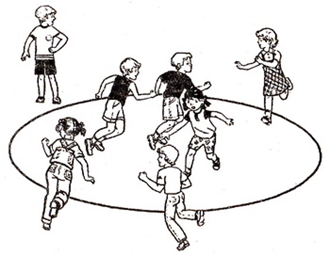 ***На полу рисуют кружки – гнёзда, которых на два-три меньше, чем игроков. Все становятся в круг, берутся за руки. Ведущий в кругу делает разные движения, все повторяют их. По команде «Сажай лён» игроки занимают гнёзда, а кто не займёт гнездо, считается «посаженным»: его сажают в гнездо до конца игры. Побеждает тот, кто займёт последнее свободное гнездо.***Играющие становятся в шеренгу. Ведущий подходит к одному из них и говорит:- Приходи к нам просо полоть.- Не хочу!- А кашу есть?- Хоть сейчас!- Ах, ты ж, лодырь!После этих слов ведущий и лодырь обегают шеренгу (ведущий бежит вдоль шеренги перед ребятами, а лодырь – за их спинами) и один из них, кто прибежал быстрее, становится победителем. Тот, кто остался, становится ведущим.12. Норвегия. «Невод»Два игрока берутся за руки и ловят остальных детей, которые, как рыбки, Пытаются ускользнуть от “невода”. Догнав кого-нибудь, игроки должны соединить руки так, чтобы пойманный оказался в кругу. Затем они ловят “рыбок” уже втроем. Каждый пойманный становится частью “невода”. Развивает: быстроту реакции, внимание, ловкость13. Украина. «Хромая уточка»Для этой игры заранее необходимо обозначить границы площадки. Выбирается «хромая уточка» - водящая, остальные игроки произвольно размещаются по площадке, стоя на одной ноге, а согнутую в колене другу ногу придерживают сзади рукой. После слов ведущего: «Солнце разгорается - игра начинается», - «уточка» прыгает на одной ноге, стараясь осалить кого-нибудь из играющих. Осаленные помогают ей осалить других. Последний не осаленный игрок становится «хромой уточкой».Во время игры нужно помнить, что игрок, ставший на обе ноги или выпрыгнувший за пределы площадки, считается также осаленным.14. Швеция. «Шлагбаум», «Последняя пара, вперёд!»Чем больше игроков участвует, тем игра интереснее. Участники выстраиваются так, чтобы в ряду было столько игроков, сколько рядов. Получается квадрат. Стоящие шеренгой игроки берутся за руки, и между шеренгами образуются улицы.  По этим улицам двигаются преследуемый и преследователь. Они вбегают в одну улочку, выбегают из другой. Команды на стороне преследуемого, они стараются помочь ему. Когда он попадает в критическое положение, по знаку ведущего игроки опускают руки, поворачиваются налево и снова берутся за руки. Теперь возникают совершенно другие улочки, перпендикулярные прежним. И, разумеется, меняется ситуация. Преследователь, который чуть было не поймал преследуемого, может оказаться от него за две улочки. Если он снова почти догонит преследуемого, все снова повернутся налево, и так будет продолжаться до тех пор, пока преследователь все же не окажется проворнее играющих. Тогда выбирают нового преследователя и нового преследуемого.***Игроки делятся на пары, берутся за руки. Тот, кто остался один, становится водящим. Пары выстраиваются друг за другом. Впереди на расстоянии 3-х метров от первой пары стоит водящий, спиной к игрокам. Неожиданно он кричит: «Последняя пара, вперед!» Последняя пара выполняет команду таким образом, чтобы обойдя ведущего, взяться перед ним за руки. Ведущий не может оглядываться или поворачивать голову, он видит игроков лишь тогда, когда они оказываются перед ним. Теперь он бросается к одному из них и старается поймать, прежде чем они возьмутся за руки. Если ему это удается, то пойманный игрок становится водящим, а бывший водящий образует пару с оставшимся игроком. Они становятся в ряд первой парой, и игра продолжается.15. Игры Евразии. Игры стран Азии. Грузия. «Защитник», «Ударь жгутом»На площадке чертится круг диаметром 2 - 3 м. В игре участвуют восемь - десять человек. Двое из них по жребию идут в центр круга: один присаживается на корточки, а второй (защитник) кладет ему руку на голову и, не отнимая ее от головы, обходит сидящего товарища то справа, то слева. Остальные игроки, свободно расположившись за кругом, стараются коснуться сидящего рукой, а защитник стремится их осалить (коснуться рукой или ногой). Если защитнику удается это сделать, то осаленный занимает место сидящего, сидящий становится защитником, а последний присоединяется к остальным игрокам. Если же игроку удалось осалить сидящего, он становится теперь его защитником. Правила игры. Осаливание не засчитывается, если защитник отнял руку от головы сидящего. Ногой разрешается осаливать только ниже колена. Мешать защитнику (толкать, дергать) запрещается. В случае некорректного поведения игрок выводится из игры. ***На площадке чертится круг диаметром 6 - 10 м (в зависимости от количества участников). Игроки становятся в круг. Один из них по жребию или по назначению - кочинчара, который на одной ноге преследует игроков и ударом мягкого жгута (длиной 50 - 60 см) старается осалить их. Игроки, используя обманные движения, стараются избежать ударов. После осаливания одного-двух игроков избирается новый кочинчара. Если кочинчаре не удалось в течение 10 - 15 секунд осалить кого-нибудь из игроков, его заменяют другим, более ловким. При смене кочинчара новому передается жгут, а старый кочинчара присоединяется к остальным игрокам. Правила игры. Игрокам, кроме кочинчары, не разрешается выходить за пределы круга. Кто выйдет за круг, считается осаленным и он временно выходит из игры до смены кочинчары. Кочинчара не имеет права менять ногу. Осаливать жгутом разрешается только ниже колена. 16. Япония. «Японские салки»Игроков может быть сколько угодно, но минимум — четверо. Водящий преследует остальных игроков; если он коснется кого-либо, тот начинает водить. Однако новому водящему труднее, так как он должен бежать, одной рукой постоянно держась за ту часть тела, которой коснулись, будь то рука, плечо, голова, поясница, колено, локоть. Так он должен догнать и осалить кого-либо. Только в этом случае, он освобождается. 
Если играет большая группа людей, выбирают нескольких водящих. 17. Китай. «Поймай дракона за хвост»В игре принимают участие не меньше десяти человек. Они строятся друг за другом так, что правую руку кладут на правое плечо впереди стоящего.                                                               Тот, кто стоит впереди, — голова дракона, последний — его хвост. 
Голова дракона пытается поймать свой хвост. Шеренга находится в постоянном движении, тело послушно следует за головой, а голова старается схватить последнего игрока. Шеренга никогда не разрывается. Игроки на стороне хвоста не дают голове ухватить хвост. Если все же голова ухватит себя за хвост, последний в шеренге игрок идет вперед, становится головой, а новым хвостом — игрок, бывший в шеренге предпоследним. 
18. Индия. «Кабадди»Дети расходятся по разным сторонам поля, посередине которого находится разделительная черта. От команды, начинающей первой, выходит нападающий. Он перебегает на половину поля другой команды и пытается дотронуться рукой или ногой до игрока-соперника. Сложность в том, что проделать это он должен успеть, пока хватает дыхания непрерывно произносить слова «кабадди, кабадди, кабадди». После этого он должен быстро вернуться на свою половину, пока не сделал вдох или не дотронулся рукой до земли. Выигрываю те, в чьей команде осталось больше игроков.19. «Корея. «Человек, ружье, тигр»Играют двое или две команды парами. Пары становятся друг против друга, и по сигналу каждый начинает имитировать человека, ружье или тигра. Человека имитируют, прикладывая оба указательных пальца к верхней губе, — так изображают китайские свисающие усы. Ружье — игрок как бы целится и говорит слово «бум». Тигра изображают, подняв руки и изогнув пальцы, словно это когти, и еще ворчат по-тигриному. Человек сильнее ружья, потому что может из него выстрелить, ружье сильнее тигра: выстрелом можно убить тигра. Тигр сильнее человека, он может повалить его на землю. Выигрывает всегда сильнейший, он и получает очко.20. Игры стран Северной Америки. Канада. «Бег с платком»В этой игре могут участвовать от 10 человек и более. Сначала среди играющих необходимо выбрать ведущего. После этого игроки встают в круг, ведущий с платком обегает его 2 раза, дотрагивается до чьей-нибудь спины, кладет платок за его спиной и продолжает бежать. Суть игры заключается в том, что игрок, до которого дотронулся ведущий, должен поднять платок, обогнать ведущего и вернуться на свое место. В этом случае он побеждает. Если игрок не успеет обогнать ведущего, он проигрывает и занимает его место.США ПухеохеоКорни этой игры уходят в глубину народных обычаев. Молодежь собиралась в праздничные ночи, кто-то из жителей кричал призывно в рупор: «Пухеохео!» Так назывался и рупор. И тогда другой житель выходил в круг и пел веселую песенку. Потом снова призыв и снова песенка. Что означал этот обычай, мы сейчас уже не знаем. От него осталось лишь время игры — ночь. Играют в нее и взрослые. И остался призывный клич: пухеохео. В игре принимают участие не меньше пятнадцати человек, но может быть и тридцать—тридцать пять. Для нее нужен большой кусок ткани или циновка, которую плетут из уже упомянутой тапы. Иногда этот кусок ткани и называют «та-пой», что означает отбитое полотно. И плоский камень — ноа. Как и при игре в ноа, здесь две команды сидят друг против друга, у одной из них ноа. Ведущий кричит: «Пухеохео», и тогда трое назначенных игроков поднимают длинную циновку из тапы и, словно занавес, натягивают между двумя командами. Игрок, у которого ноа, передает его какому-нибудь члену команды. После этого занавес падает. Члены команды, у которой находится камень, сидя, наклоняются вперед, опускают глаза в землю, чтобы случайно не выдать себя взглядом. Вторая команда пытается угадать, у кого камень. Каждый член команды может делать три попытки. Если он ответит правильно в первый же раз, команда получает очко. Затем роли меняются, камень прячет вторая команда. Набравшие первыми 10 очков выигрывают. В настоящее время в эту игру играет и белое население Гавайских островов. Вместо циновки из тапы они пользуются простой оберточной бумагой, на которую иногда наносится индейский рисунок коричневых и апельсиновых тонов. Бумагу сминают, она делается мягкой и в игре заменяет занавес и тапы. США Мяч с перьями — передача по кругуЭто простейший вариант английского бадминтона. Игроки становятся в широкий круг, у каждого в руке деревянная ракетка. Это плоский деревянный круг диаметром примерно в 20 см, который насажен на ручку. Так изготовляется примитивная ракетка для пинг-понга. Мяч с перьями обычно делают так: берут пробку большого размера, режут ее пополам и в нее вставляют три коротких птичьих пера. В кругу игроки стоят на расстоянии 2—3 м друг от друга. Один из игроков подает мяч соседу справа. Тот тоже передает направо, и так идет по кругу. Игрок, который не сумел передать мяч дальше или плохо принял его, выходит из круга. Количество игроков все время убывает, наконец остаются лишь двое, они соревнуются между собой, стоя на таком же расстоянии друг от друга, как стояли в начале игры. Когда один из них промахнется, второй объявляется самым ловким, то есть победителем. 21. Игры стран Южной Америки. Перу. «Калабаса» Игроки чертят себе домики-круги, а водящий остается "бездомным". Все хором кричат "Калабаса!" (По домам!) и разбегаются по своим кругам. "Бездомный" обращается к одному из игроков: "Ты продаешь яйца?" Тот отвечает: "Я - нет, а он, может быть, продает" и указывает на товарища, к которому и направляется "бездомный". Тем временем игроки должны поменяться местами. Если водящий успевает занять чужой дом, то он становится его хозяином, а оставшийся вне круга водит.22. Игры стран Южной Америки. Бразилия. Мышка и кошкаИграют не менее десяти человек. Один игрок кошка, другой — мышка. Остальные образуют круг. Кошка находится вне круга, мышка — внутри его. Идет диалог. Кошка стучит по спине одного из стоящих в кругу игроков, тот спрашивает: «Чего ты хочешь?» — «Видеть мышку!» — «Сейчас нельзя».— «А когда можно?» — «В десять часов». Игрок, разумеется, может назвать любой час. Стоящие в кругу начинают шагать, в такт говоря: «Один час — тик-так, два часа — тик-так» и так далее, пока не дойдут до десяти. Тогда они останавливаются. Кошка снова стучит по спине того же игрока. Снова идет диалог. «Чего ты хочешь?» — «Хочу видеть мышку». — «Сколько времени?» — «Десять часов». — «Тогда входи». Кошка входит в круг, а мышка бежит от нее. Игра идет дальше по известным правилам: стоящие в кругу пропускают мышку, а кошку пытаются задержать. Надо следить, чтобы, считая часы, игроки выдерживали нужный ритм: два шага — слог, два шага — слог. 23. Игры стран Южной Америки. Чили. «Корзина с фруктами», «Беги, Гуарача, беги!»Десять-двенадцать игроков садятся в кружок на стульях, скамеечках или на земле. Сама игра похожа на известную в различных европейских странах «Корзину с фруктами». Игроки берут себе названия различных фруктов: апельсин, груша, ананас и т. д.  Когда покупатель — водящий — вступает в круг, у него спрашивают, что он купил, и он должен ответить: «Я пришел с рынка, купил яблоко и грушу». Или называет другие фрукты. Те, чьи имена он назвал, обязаны поменяться местами, а пока они меняются, покупатель старается занять место одного из них. Если это удастся, оставшийся без места становится покупателем.***Объясните юной компании, что в Чили, государстве на юго-западе Южной Америки, говорят на испанском языке, а «Гуарача» — слово, которого нет в словаре, придумано для забавы.Количество игроков: пятеро и больше, возраст от 5 лет и старше.Что понадобится: носовой платок.Как играть: дети садятся в кружок. Оглядываться запрещено. Задача ведущего, который находится за кругом, незаметно положить на спину одного из игроков носовой платок. Если ребенок это почувствовал, он должен догнать ведущего, и тот выбывает из игры. Если же догнать не удается, игра продолжается без проштрафившегося участника.Аргентина. ПоездаИгроки становятся в круг, каждый — железнодорожный вагон. Он строит себе депо: очерчивает небольшой круг и окружает его земляным барьерчиком или маленькой канавкой. В середине большого круга стоит игрок — паровоз. Он идет от одного вагона к другому. К кому он подходит, тот следует за ним. Так собирается все больше вагонов. Когда их собралось достаточно, паровоз неожиданно свистит, и все бегут к депо, паровоз тоже. Игрок, оставшийся без места, становится паровозом. 24. Игры стран Африки. «Африканский ручной мяч»Игроки делятся на две команды, число участников любое. Игроки расходятся по площадке. Подброшенный мяч кто-то подхватывает и передает члену своей команды, тот третьему, затем четвертому и так далее. Цель игры как можно дольше продержать мяч в той команде, которая им завладела. 
Вторая команда старается помешать противнику перехватить мяч. Однако нельзя отнимать мяч силой, можно лишь поймать его во время броска. 
Если команда захватит мяч, ее члены, за исключением игрока, в руках которого находится мяч, ритмично хлопают в ладоши и так же ритмично топают ногами.25. Игры стран Африки.  «Лиса бежит, а мы смеемся»Игроки становятся в широкий круг, каждый получает номер. Ведущий стоит вне круга и неожиданно выкликает два соседних номера. Например: «Пятый и шестой бегите!» Те выходят из круга и бегут. Первый — заяц, второй — лиса. Лиса преследует зайца. Заяц обегает игроков, стоящих в кругу, лиса всюду следует за ним. Она может бежать только по тому же пути, что и заяц. Если лиса свернет в сторону, ее наказывают — она должна полминуты стоять. 
Когда лиса настигнет зайца, он выбывает из игры и становится рядом с ведущим. Если преследование закончилось для лисы неудачей и заяц вернулся на свое место невредимым, лиса становится рядом с ведущим. А ведущий называет новые номера, то есть нового зайца и лису.26. Игры стран Африки. «Посол прибывает»Две группы игроков, две «деревни», выстраиваются друг против друга, девушки вперемежку с юношами. Одна деревня отправляет посла (лучшего бегуна группы) в другую. Посол несет подарок — какой-нибудь небольшой, но ценный предмет. Чаще всего это кусок дерева пориж, которое очень ценится в Южной Африке. Кусок дерева — подарок — посол отдает одному из игроков второй деревни и тотчас убегает. Вся деревня преследует его. Если его поймают прежде, чем он доберется до дому, его уводят с собой, как пленника. Если ему удается убежать, преследователи отдают своего игрока. 
Выигрывает та деревня, в которой остался один житель.27. Игры стран Африки. «Шарик в ладони»В этой игре принимают участие не меньше шести человек. Однако, чем больше игроков, тем интереснее. Игроки выстраиваются в шеренгу на расстоянии 30-4- см друг от друга. Вытянутые руки с раскрытыми ладонями держат за спиной. Один из игроков стоит за их спинами. У него в руке камешек или шарик. Идя вдоль шеренги, он делает вид, будто хочет опустить шарик в чью-нибудь ладонь. Игроки не должны оглядываться. Наконец он опускает шарик в чью-то руку. Игрок получивший шарик, неожиданно вырывается из шеренги. Соседи справа или слева должны схватить его прежде, чем он двинется с места. Но при этом, они не имеют права сходить с линии. Если им удастся его схватить, он возвращается на место, и игра продолжается. Если его не схватили, он меняется местами с ведущим, и игра продолжается.28. Игры стран Африки. «Африканские салки по кругу»Играют 10 и более человек.
Нужен лист от дерева. Игроки встают в круг лицом к центру. За их спинами ходит водящий и дотрагивается до ладоней игроков листом. Затем он кладет лист кому-нибудь в руку и бежит. Игрок с листом - за ним. Если водящий пробежит круг, и его не догонят, он встанет на свободное место, а преследовавший его игрок становится новым водящим.29. Игры Австралии. «Эстафета весёлых кенгуру»Игроков делят на команды. Для игры нужны небольшие предметы - маленькие мячи или спичечные коробки. Игроку из каждой команды нужно зажать между коленями этот предмет и пропрыгать некоторое расстояние до метки и обратно – к своей команде. После этого он передает предмет следующему участнику. Если игрок уронил предмет – то возвращается на место и начинает сначала. Команда горячо поддерживает своего игрока, ведущему желательно перед началом попросить команды выбрать себе название. 30. Игры Австралии. «Скиппиру-кенгуру»Количество игроков: пятеро и больше, от 3 лет и старше.Как играть: дети садятся в кружок, ведущий просит одного из них выйти в середину, сесть на пол, наклониться вперед и закрыть глаза – это спящий кенгуру Скиппиру. Остальные – охотники. Ведущий называет имя одного из детей, тот дотрагивается до «кенгуру» и говорит: «Угадай, кто тебя поймал?» Если ребенок назвал имя «охотника», игроки меняются местами. Игра продолжается до тех пор, пока кенгурушкой не побывают все участники. Эта игра популярна в австралийских детских садах: она помогает детям быстрее познакомиться друг с другом и развивает слух.ПРИЛОЖЕНИЕ 2Диагностические материалы психологического сопровождения.       Тестовая беседа направлена на диагностику уровня психосоциальной зрелости ребенка (автор Банков С. А.). В ходе опроса также выявляется уровень сформированности мотивов учения. Вопросы для собеседования:       1. Как тебя зовут?       2. Сколько тебе лет? А сколько будет через год? Через два года?       3. Где ты живешь? Назови свой адрес.       4. Кем работают твои папа, мама?       5. У тебя есть сестра или брат?       6. Посещаешь ли детский сад?       7. Твое любимое занятие в детском саду?       8. Ты любишь рисовать? Какого цвета этот карандаш?       9. Сейчас утро или вечер?       10. Когда ты завтракаешь — вечером или утром? Обедаешь, ужинаешь?       11. Какое сейчас время года?       12. Почему снег бывает зимой, а не летом?       13. В какое время года на деревьях появляются листья?       14. Чем отличается день от ночи?       15. Что остается на земле после дождя?       16. Каких птиц ты знаешь?       17. Каких животных ты знаешь?       18. Кто больше — корова или собака?       19. Что больше — 9 или 6, 5 или 8?       20. Хочешь ли ты сам(а) пойти в школу?       21. Как ты думаешь, что интересного будет в школе? Зачем в школе нужны звонок и парта?       22. Что нужно сделать, если нечаянно сломаешь чужую вещь?       Оценка ответов:       1. За правильный ответ на все подвопросы ребенок получает 1 балл.       2. 0,5 балла ребенок может получить за правильные, но неполные ответы на подвопросы пункта.       3. Контрольные вопросы № 2, 3, 21, 22 оцениваются следующим образом.:       № 2 — если ребенок может вычислить, сколько ему будет лет, — 1 балл; если называет года с учетом месяцев — 3 балла;       № 3 — за полный домашний адрес с названием города — 2 балла; неполный — 1 балл.       № 21 — за каждое правильное применение — 1 балл;       № 22 — за правильный ответ — 1 балл.       Если ребенок по 21 вопросу набрал не менее 3 баллов, дал положительный ответ, в протоколе обследования отмечается положительная мотивация к обучению в школе.       4. Правильными считаются ответы, соответствующие поставленному вопросу: «Мама работает врачом». Неверными считаются ответы типа: «Мама работает на работе».       Оценка результатов собеседования: если ребенок получает 24—29 баллов, он считается школьно-зрелым; дети, набравшие 20—24 балла, считаются средне-зрелыми; дети, набравшие 15—20 баллов, имеют низкий уровень психосоциальной зрелости.       Методики диагностики уровня сформированности психологических характеристик готовности к школе:       1. «Исключение 4-го лишнего» по картинкам (наборы картинок для пяти заданий). Методика позволяет судить о степени сформированности логического мышления, умения сравнивать и обобщать, находить существенные признаки предметов. Оценка: верный ответ и объяснение с использованием обобщающего понятия — 3 балла; верный ответ, но использован второстепенный, не обобщенный признак, а конкретный, то есть ответ более слабый, менее абстрактный — 2 балла; правильно выбран лишний рисунок, объяснение не дано или оно неубедительно — 1 балл.       Ответы следует записывать, чтобы можно было проконсультироваться в случае затруднений при оценивании. Максимальная оценка — 15 баллов.       2. Рассказ по картинке.       Определяется уровень развития речи.       Оценка: наличие развернутой фразовой речи — 10 баллов, ответы короткими фразами — 5 баллов, односложные ответы на вопросы — 3 балла. Максимальная оценка — 10 баллов.       3. Восприятие звуков речи (звуковой синтез слов).       Педагог произносит раздельно звуки: к-о-т и спрашивает, какое это слово. При необходимости повторяет несколько раз разные слова. Важно, чтобы ребенок понял, что от него требуется. Использовать надо хорошо знакомые слова, часто употребляемые в бытовой речи, слова педагоги подбирают сами, по два на каждое задание:       1) слово из трех звуков: согласный — гласный — согласный, например: р-а-к, м-а-к, с-о-н;       2) слова из четырех звуков: согласный — гласный — согласный — гласный, например: с-е-н-о, м-о-р-е, р-е-к-а.       3) слова из пяти звуков: согласный — согласный — гласный — согласный — гласный, например: т-р-а-в-а, ш-к-о-л-а.       Оценка: верный ответ с первой попытки — 4 балла, верный ответ со второй попытки — 2 балла.       4. «Закончи предложение», «Антонимы», «Аналогии» (направлены на определение словарного запаса, речевой логики).       Оценка производится качественно и количественно.       «Антонимы»      Пример: белый — черныймного — мало      1. высок —        2. вблизи      3. светлый      4. день      5. сухо      6. встать      7. заснула      8. детский      9. радость      10. поздно      11. храбрец      12. холод      Обращайте внимание на правильность окончаний слов.       Оценка: низкий уровень — 1—4 правильных ответа.средний уровень — 5—8 правильных ответов;высокий уровень — более восьми правильных ответов.       «Аналогии»      Пример: мальчик — девочкамужчина — женщина      1. птица — летатьрыба —        2. мяч — игрушкароза —        3. хлеб — кушатькниги —        4. овца — ягненокмедведь —        5. пища — естьвода —        6. слон — большоймышка —        7. камень — твердыйвата —        8. собака — котщенок —        9. лай — собакакряканье —        10. помидор — красныйбанан —        11. сахар — сладкийлимон —        12. утро — рановечер —        13. сентябрь — месяцсреда —        14. ребенок — маленькийвзрослый —        15. кухня — плитаспальня —        16. медленный — идтибыстрый —        Оценка: 1—9 правильных ответов — уровень ниже среднего;       9—11 правильных ответов — уровень средний;более 11 правильных ответов — уровень выше среднего.       «Закончи предложение».       1. Если кусочек льда принести в комнату, то ... .       2. Мальчик весело смеялся, несмотря на ... (потому что).       3. Если зимой будет сильный мороз, то ... .       4. Если взлететь высоко, как птица, то ... .       5. Девочка стояла и плакала, хотя ... (потому что).       6. Мальчик заболел, у него поднялась высокая температура, несмотря на то что ... (потому что).       7. Если наступит день рожденья, то ... .       8. Девочка стояла одна около дома, хотя ... (потому что).       9. Если весь снег растает, то ... .       10. В комнате погас свет, хотя ... (потому что).       Оценивается умение ребенка устанавливать причинно-следственные связи между явлениями; понимание значения слов «хотя», «потому что», «несмотря на», «если, то».       Для выявления уровня сформированности наглядно-образного, пространственного мышления (умения пользоваться схемами, условными изображениями при ориентировке) применяется методика «Лабиринт».       Раздаточный материал: детям раздаются книжечки, представляющие собой листы с изображением полянки с разветвленными дорожками и домиками на их концах, а также письма, условно показывающие путь к одному из домиков.       Первые два листа (А и Б) — вводные задачи.       Инструкция: «Перед тобой поляна, на ней нарисованы дорожки и домики в конце каждой из них. Нужно правильно найти один домик и зачеркнуть его. Чтобы найти этот домик, надо смотреть на письмо (нижняя часть листа). В письме нарисовано, что надо идти от травки мимо елочки, потом мимо грибка, тогда найдешь правильный домик». Убедившись, что ребенок правильно выполнил первую вводную задачу (А), предлагается перевернуть листок и решить вторую задачу (Б):       «Здесь тоже два домика и опять надо найти нужный домик. Но письмо тут другое: в нем нарисовано, как идти и куда поворачивать. Нужно опять идти от травки прямо, а потом повернуть в сторону».       После решения вводных задач, приступают к решению основных. К каждой дается дополнительная инструкция.       К задачам 1—2 : «В письме нарисовано, как надо идти, в какую сторону поворачивать, начинать двигаться от травки. Найдите нужный домик и зачеркните».       К задаче 3: «Смотри на письмо. Надо идти от травки мимо цветочка, потом мимо грибка, потом мимо березки, потом мимо елочки. Найди нужный домик и зачеркни».       К задаче 4: «Смотри на письмо. Надо пройти от травки, потом мимо березки, потом мимо грибка, елочки, потом мимо стульчика. Отметь домик».       К задачам 5—6: «Будь внимателен, смотри на письмо, найди нужный домик и зачеркни его».       К задачам 7—10: «Смотри на письмо, в нем нарисовано, как нужна идти, около какого предмета поворачивать и в какую сторону. Будь внимателен, отыщи нужный домик и зачеркни его».       Оценка результатов: решение вводных задач не оценивается. При решении задач 1—6 за каждый правильный поворот начисляется 1 балл. Максимальное количество баллов за каждую из задач — 4.       В задачах 7—10 за каждый правильный поворот дается 2 балла, в задачах 7—8 (2 поворота) максимальное количество баллов — 4; в задачах 9—10 (3 поворота) — 6 баллов. Баллы суммируются. Максимальное количество 44 балла. Суммарный балл определяет уровень выполнения задания:       0—13 — низкий уровень;       14—22 — ниже среднего;       23—28 — средний;       29—36 — выше среднего;       37—44 — высокий.       6. Функциональные пробы руки — «Перебор пальцев».       Методика направлена на выявление динамики, темпа работоспособности, уровня развития тонкой моторики, координации движений.       «Перебор пальцев» — это поочередное прикосновение большим пальцем к 2, 3, 4, 5 пальцам (5 серий движений), которое производится обеими руками одновременно, сначала в медленном темпе, а потом в максимально быстром. При затруднениях вводится игровой момент и речевые команды: «Пусть все пальчики по очереди поздороваются с большим пальчиком — раз, два, три, четыре».       Оценка результатов:       4 балла — выполнено правильно, но в несколько замедленном темпе;       3 балла — дезавтоматизация движений на истощение;       2 балла — явления персевераторности на истощение;       1 балл — выраженная персевераторность движений.       8. «Рисунок человека».       Ребенку дается лист бумаги, на лицевой стороне записывается имя, фамилия ребенка.       Инструкция: «Здесь нарисуй фигурку человека — так, как ты умеешь». Оценка: за каждую перечисленную ниже деталь начисляется один балл.       1. голова      2. туловище      3. руки      4. ноги      5. глаза      6. рот      7. нос      8. одежда или головной убор      9. уши      10. шея      11. волосы      12. пальцы рук.       13. дополнительные баллы: за оригинальность +3; за гармоничность +5.       Максимальное количество баллов — 20.       Стандартизированная шкала оценки возрастных норм детализированности в изображении человека разработана в тесте Йирасека.       Высший уровень: синтетическое изображение головы, туловища, конечностей. Шея, соединяющая голову с туловищем, не больше туловища. На голове волосы или головной убор, уши, глаза, нос, рот. Руки закончены кистью с пятью пальцами. Ноги загнуты. Приведены детали одежды.       Высокий уровень отличается от высшего отсутствием синтетичности изображения либо отсутствием трех деталей (шея, волосы, один палец, но не части лица).       Средний уровень: в изображении есть голова, туловище, конечности, нарисованные двойной линией. Но могут отсутствовать шея, уши, волосы, одежда, пальцы, ступни.       Низкий уровень: примитивный рисунок с туловищем. Конечности нарисованы одной линией.       Низший уровень: «головоног», нет ясного изображения туловища и конечностей.       Необходимо учитывать, что отсутствие какой-либо важной детали может быть обусловлено не интеллектуальными нарушениями, а личностными проблемами ребенка (тревогой, напряженностью).       Поэтому, когда ребенок закончит рисовать, следует его спросить, все ли он нарисовал: «Посмотри, у твоего человека есть все части тела?».       9. Корректурная проба — для диагностики волевой готовности, уровня развития произвольного внимания и работоспособности. Раздаточный материал: фигурные таблицы.       Инструкция: «Посмотри внимательно на фигурки, отыщи среди них только три — треугольник, круг и флажок, в треугольнике поставь черточку (–); в кружочке — крестик (+); во флажках — точку (.).       Задание состоит из двух этапов: обучающего (без учета времени) и контрольного (2 минуты).       Оценка: количественный показатель складывается из количества правильно отмеченных фигур минус количество ошибок.       Качественная оценка волевой готовности отмечается во время выполнения ребенком задания в ходе наблюдения за его поведением (успешно, среднеуспешно, неуспешно; адекватно поведение ситуации или нет).       10. Для выявления уровня развития предпосылок учебной деятельности (умения внимательно и точно выполнять последовательные указания, самостоятельно действовать по заданию взрослого, ориентироваться на систему условий задания) применяется методика «Графический диктант» (разработанная Д. Б. Элькониным).       Ребенку выдается тетрадный лист в клеточку с нанесенными на нем точками.       Инструкция: «Сейчас мы с тобой будем рисовать разные узоры. Надо постараться, чтобы они получились красивыми и аккуратными. Для этого надо внимательно меня слушать. Я буду говорить, на сколько клеточек и в какую сторону ты должен провести линию. Проводи только те линии, которые я скажу. Следующую надо начинать там, где кончилась предыдущая, не отрывая карандаш от бумаги. Ты помнишь, где правая рука? Вытяни правую руку в сторону». Дается реальный ориентир, имеющийся в помещении. «Когда я скажу, что надо провести линию направо, ты проводишь ее к двери (на доске проводится линия слева направо). Это я провела линию на одну клетку направо». Теперь вытяните левую руку в сторону. «Видишь, она показывает на окно. Сейчас я провожу, не отрывая руки, три клетки влево. Понял, как надо рисовать?»      После этого переходим к рисованию тренировочного узора. На самостоятельное продолжение узора дается 1,5—2 минуты.       Оценка результатов: результаты тренировочного узора не оцениваются. В каждом из последующих порознь оценивается выполнение диктанта и самостоятельное продолжение узора.       Оценка производится по следующей шкале:       — точное воспроизведение узора — 4 балла (неровность линий, «дрожащая» линия, «грязь» не учитываются, и не снижается оценка);       — воспроизведение, содержащее ошибку в одной линии, — 3 балла;       — воспроизведение с несколькими ошибками — 2 балла;       — воспроизведение, в котором имеется лишь сходство отдельных элементов, — 1 балл;       — отсутствие сходства — 0 баллов.       За самостоятельное выполнение оценка выставляется по той же шкале. Таким образом, за каждый узор ребенок получает две оценки: одну за выполнение диктанта, вторую за самостоятельное выполнение узора. Обе оценки колеблются от 0 до 4. Итоговая оценка под диктовку из трех соответствующих оценок за отдельные узоры, путем суммирования. Полученная оценка может колебаться от 0 до 8.       Аналогично из трех оценок за продолжение узора выводится итоговая оценка. Затем обе итоговые суммируются, давая суммарный балл (СМ), который может колебаться в пределах от 0 до 16.       Значения суммарного балла, соответствующие уровню выполнения задания:       — низкий — 0—1;       — ниже среднего — 2—4;       — средний — 5—10;       — выше среднего — 11—13;       — высокий — 13—16.       Обследование детей целесообразно строить как сочетание индивидуальных и групповых методов. Индивидуальное обследование позволяет определить уровень развития ребенка. Групповое — определить готовность ребенка принять нормы и правила школьной жизни. В качестве групповых приемов обследования рекомендуется применение следующих методик:       — «Корректурная проба»;       — «Лабиринт»      — «Графический диктант»;   — «Рисунок человека».ПРИЛОЖЕНИЕ 3  Протокол обследования уровня психолого-педагогической готовности к школе
      Фамилия, имя ребенка ___________
      Дата рождения _________________
      Дата обследования ______________
      1. Тестовая беседа (запись ответов).
      Оценка (количество баллов и уровень зрелости) ____________.
      2. Исключение 4-го лишнего (ответы записываются).3. Рассказ по картинке (ведется запись).
      Оценка: ___________________.
      4. Синтез слов из звуков.5. «Антонимы» (ответы записываются).
      Оценка (балл и уровень) ________.
      «Аналогии» (ответы записываются).
      Оценка: балл и уровень _______.
      «Закончи предложение» (ответы записываются).
      Оценка: ___________.
      6. Пробы руки.
      Оценка ____________.Суммарный балл и уровень ______________.
      8. Графический диктант.Суммарный балл и уровень _______________. 
      9. Корректурная проба. 10. Рисунок человека.11. Чтение (отметить): плавное чтение, словами, слоговое, знание букв.
12. Мотивационная готовность: есть — нет (отметить).
      Общий вывод о готовности к школьному обучению и рекомендации: _______________.
      Дополнительные замечания (яркие индивидуальные особенности развития и поведения) ________________.ПРИЛОЖЕНИЕ 4ДИДАКТИЧЕСКИЙ МАТЕРИАЛНабор кукол      1. Разнообразные куклы с набором сезонной одежды и обуви      2. Куклы для кукольного театра (русские народные сказки)       3. Набор кукол в национальных костюмахНабор игрушек-животных      1. Домашние животные      2. Дикие животные      3. ЗоопаркТехнические игрушки (механические)      1. Автомобили грузовые      2. Автомобили легковые      3. Гараж      4. Автомобили гоночные      5. Автомобили специального назначения (пожарные, санитарные, милиция, автофургоны, с прицепом)       6. Автобусы, троллейбусы      7. Светофор со световым эффектом      8. Лодки, катера      9. Самолеты, вертолеты,       10. Телефон      11. Кассовый аппарат      12. ВесыИгровые строительные наборы      1. Настольные строительные материалы      2. Геометрические фигуры      3. Детское домино      4. Детское лото: «Времена года», «Домашние и дикие животные»      5. Лего по темам: «Игрушки», «Сюжеты из мультфильмов и сказок», «Времена года», «Растения и животные».       6. Лего:       Сборка машин № 4601, № 4603, № 4606;       Слот и его друзья № 4171;       Дом Тины № 4172;       Отправляемся на поиски приключений № 4172;       Гонки года № 4176.       7. Строительные материалы по темам: «Машины», «Железная дорога». Дидактические игрушки      1. Пирамидки.       2. Матрешки 4—5-местные (герои сказок «Теремок», «Маша и медведь», «Колобок», «Три медведя»). Книжки с наклейками      1. Книжки для малышей с наклейками на развитие органов чувств: осязания, зрения и др.       2. Книжки с наклейками по темам: «Животные», «Птицы», «Времена года», «Цвет» и др.       3. Книжки-раскраски с наклейками.       4. Книжки-раскраски.       5. Книжки с выдвижными деталями. Настольно-печатные игры      1. Разрезные картинки типа «Логический квадрат», которые содержат парные пазлы      2. Кубики с предметными и сюжетными картинками      3. Мозаика      4. Шашки, шахматы      5. Пособия с пальчиковыми играмиПРИЛОЖЕНИЕ 5УЧЕБНО-МЕТОДИЧЕСКИЙ КОМПЛЕКТ КУРСА «ПРЕЕМСТВЕННОСТЬ. ПОДГОТОВКА К ОБУЧЕНИЮ В ШКОЛЕ.»«Зеленая тропинка», автор Плешаков А. А. «Математические ступеньки», автор Волкова С. И.  «От слова к букве», в  2-х  частях, автор Федосова Н. А.«Готов ли ваш ребенок к школе: пособие для родителей», автор Коваленко Е.В., Новик Е.А.«Школьный старт: Диагностическая тетрадь готовности к обучению в школе», автор Беглова Т.В.123451 звук2 звука3 звука4 звука№ задания 12345678910баллдиктовкасамостоятельно1-й узор2-й узор3-й узоритоговая оценкаколичество знаков количество ошибок оценкаволевая готовностьбаллыдополнительные баллыоценка